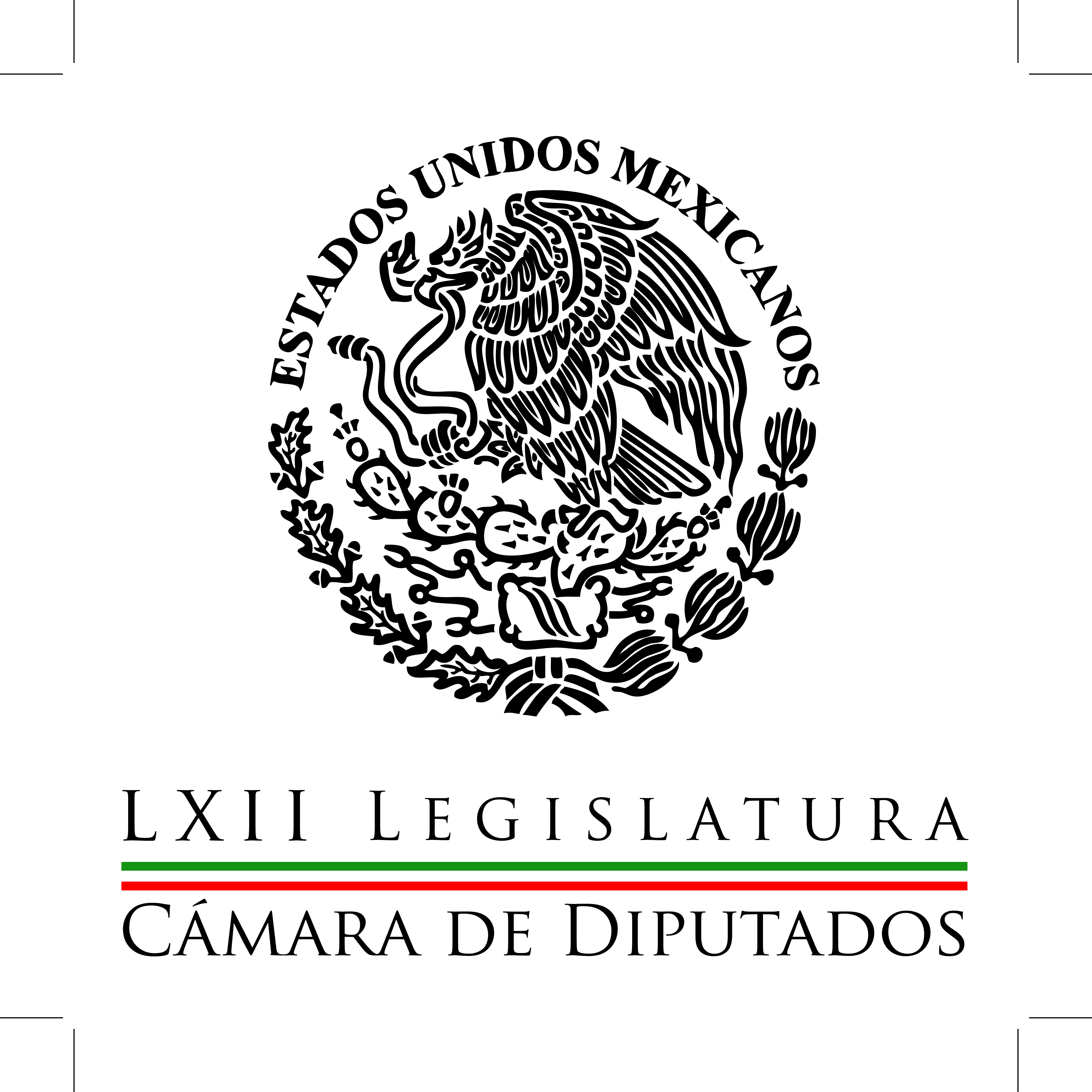 Carpeta InformativaPrimer CorteResumen: José Isabel Trejo niega la existencia de partidas o bonos especiales La fiesta en Puerto Vallarta fue organizada por un particular: Luis A. VillarrealCordero espera que Trejo 'salga mejor que el otro' como coordinador GPPAN Anuncian diputados agenda de acciones para beneficiar a indígenasSolicitan investigación en breve por atentado contra líder cañeroExige diputado explicaciones sobre presupuesto cultural sin liberarDiputado presenta iniciativa para horario máximo de sesionesSenadores del PRD presentarán iniciativa de salario mínimo en septiembre15 de agosto de 2014TEMA(S): Trabajo LegislativoFECHA: 15/08/14HORA: 06:13NOTICIERO: Formato 21EMISIÓN: Primer CorteESTACION: 790 AMGRUPO: Radio Centro0José Isabel Trejo niega la existencia de partidas o bonos especiales Samuel Mancilla, conductor: José Isabel Trejo, nuevo coordinador de los diputados del PAN, niega la existencia de partidas o bonos especiales por aprobar las leyes secundarias de la Reforma Energética. Alma Gasca, reportera: El PAN vive un momento muy complicado, pero lo importante es recuperar la confianza de la ciudadanía, reconoce el nuevo coordinador del PAN en la Cámara de Diputados, José Isabel Trejo. Dijo que el blanquiazul tiene un año para reivindicarse a través del trabajo legislativo tras el escándalo en el que se vieron involucrados los diputados Luis Alberto Villarreal y José Villalobos por asistir a una fiesta con sexoservidoras. Insert de José Isabel Trejo, coordinador de los diputados del PAN: “Reconociendo primero, siendo críticos y autocríticos, en el partido tenemos que reconocerlo, decirle a la sociedad y a los mismos panistas que cometimos un error que queremos corregir, permiso para reivindicarnos lo más rápido posible y en perspectiva el año que queda cerrar con el trabajo legislativo en función de todas las reforma que hemos hecho, tratando evidentemente demostrar que esto, como usted lo plantea, se reivindique lo más rápido posible y hay que seguirle”. Reportera: El diputado panista promete estar a la altura de las circunstancias y actuar de forma transparente para limpiar la imagen del blanquiazul, por lo que sugiere cualquier auditoría por parte de la Contraloría Interna de la Cámara baja. Insert de José Isabel Trejo: “Ahí están las cuentas del partido, primero Comisión de Vigilancia de diputados, son seis diputados que tienen la facultad de contratar cualquier despacho para hacer una auditoría; segunda instancia, Comisión de Vigilancia del Consejo Nacional que tiene las más amplias facultades para supervisar los fondos públicos del grupo parlamentario y que puede contratar cualquier despacho para una auditoría hasta donde quiera”. Reportera: José Isabel Trejo negó la existencia de partidas o bonos especiales por aprobar las leyes secundarias de la Reforma Energética por lo que quién dice que si fueron pagadas, está fuera de la realidad. Duración 2’07’’, nbsg/m. TEMA(S): Trabajo LegislativoFECHA: 15/08/14HORA: 06:06NOTICIERO: En los Tiempos de la RadioEMISIÓN: Primer CorteESTACION: 103.3 FMGRUPO: Fórmula0La fiesta en Puerto Vallarta fue organizada por un particular: Luis A. VillarrealJuan Manuel de Anda, conductor: El excoordinador del PAN en la Cámara de Diputados, Luis Alberto Villarreal, afirmó que la fiesta en Puerto Vallarta, a la que acudieron algunos legisladores panistas, la organizó un particular que no tiene nada que ver con política. Además, el diputado rechazó que se hayan usado recursos públicos para organizar este evento. Insert de Luis Alberto Villarreal, excoordinador del PAN en la Cámara de Diputados: "No me arrepiento de nada de lo que hecho, porque siempre lo he hecho apegado a la legalidad. "Yo acudí como un invitado a un evento particular, ahí hay gente que no se dedica a la política, yo con eso me quedaría, no hubo, lo digo con toda claridad, recurso público alguno, que haya pagado un en evento de esta categoría". Duración 1’22’’, nbsg/m. TEMA(S): SenadoFECHA: 15/08/14HORA: 06:14NOTICIERO: Noticias MVSEMISIÓN: Primer CorteESTACION: 102.5 FMGRUPO: MVS Comunicaciones0Cordero espera que Trejo 'salga mejor que el otro' como coordinador GPPAN Ernestina Álvarez, reportera: El senador del PAN y ex candidato a la dirigencia nacional, Ernesto Cordero, espera que el nuevo coordinador de los diputados del blanquiazul, José Isabel Trejo, “salga mejor que el otro” y recuerde que sus buenas o malas decisiones serán responsabilidad del líder del partido, Gustavo Madero, quien tiene la facultad unipersonal de nombrar a los coordinadores parlamentarios. En entrevista, pidió a Trejo investigar las acusaciones de sobornos de legisladores a ediles a cambio de recursos federales, conocidos como “moches”, en los cuales se vieron involucrados algunos diputados panistas. Insert de Ernesto Cordero: “Le deseo suerte al diputado Trejo, ojalá atienda los grandes problemas que se dan en los diputados (Cámara) con respecto a los famosos moches y es del sello de la casa... Espero que mis compañeros legisladores del PAN, los diputados procesen bien esta decisión unipersonal de Madero, a final, lo que dejen de hacer o hagan los coordinadores es responsabilidad del presidente del partido, ojalá y éste les salga mejor que el otro”. Duración 1’03’’, nbsg/m. TEMA(S): Trabajo Legislativo FECHA: 15/08/14HORA: 00:00NOTICIERO: MVS NoticiasEMISIÓN: Primer CorteESTACION: OnlineGRUPO: MVS 0Anuncian diputados agenda de acciones para beneficiar a indígenasLa vicepresidenta de la Mesa Directiva de la Cámara de Diputados, Aleida Alavez Ruiz, anunció que en el próximo periodo de sesiones el Poder Legislativo trabajará en la creación de la Ley de Interculturalidad y en lograr mayores recursos presupuestales para el sector indígena.Durante la reunión preparatoria nacional a la Conferencia Mundial de los Pueblos Indígenas, señaló que la Cámara de Diputados considera primordial dicho tema y está comprometida a garantizar el derecho de esos pueblos.México deberá tener una participación contundente en la Conferencia Mundial, no sólo por la diversidad que se posee como nación, sino para impulsar y construir el liderazgo latinoamericano en ese rubro, indicó.Las encomiendas para los asistentes a la Conferencia deberán estar enfocadas a fortalecer los instrumentos jurídicos y lograr que en las resoluciones se reconozca la declaración de los pueblos indígenas como un convenio, a fin de adquirir una aplicación obligatoria y no sólo se quede en buenas intenciones.Afirmó que en el ámbito nacional se debe trabajar para que el presupuesto de 2015 presente un aumento en el sector indígena con un enfoque integral y de acceso directo a los miembros de los pueblos originarios y no sólo organizaciones.Para ello, será necesario trabajar conjuntamente con el Ejecutivo para revisar las reglas de operación en los programas sociales dirigidos a esas comunidades para que los recursos no sólo recaigan en infraestructura, sino en desarrollo social, sostuvo.Carlos de Jesús Alejandro, secretario de la Comisión de Asuntos Indígenas, informó que entre las propuestas que se llevarán ante la Organización de las Naciones Unidas (ONU) están el respeto a tierras, océanos y aguas, el derecho a la Consulta y al consentimiento libre, previo e informado.Además, la implementación de los Derechos de los Pueblos Originarios, la protección de conocimientos tradicionales, la preservación de las lenguas nativas y la seguridad alimentaria.Hizo notar que la Secretaría de Relaciones Exteriores (SRE) y la Comisión Nacional para el Desarrollo de los Pueblos Indígenas (CDI) proponen agregar a la agenda el acceso a la justicia, igualdad de género, combate a la discriminación, educación intercultural y un plan de desarrollo económico y de inclusión para 2015.La agenda se dará a conocer durante la Conferencia Mundial de los Pueblos Indígenas los días 22 y 23 de septiembre en Nueva York, Estados Unidos.Esas propuestas, dijo, fueron avaladas por líderes y representantes de organizaciones indígenas después de un análisis sobre los problemas locales, regionales y nacionales que se presentan en el país y son fundamentales en el ejercicio de los derechos de esas comunidades.Jaime Martínez Veloz, comisionado para el Diálogo con los Pueblos Indígenas de México, mencionó que la Secretaría de Gobernación (Segob) trabaja en la conformación de una Comisión Redactora entre integrantes de los poderes Legislativo y Ejecutivo para elaborar un plan de armonización legislativa en la materia.Enfatizó la necesidad de que esta Comisión se integre a la brevedad con la intención de debatir sobre la ruta para lograr esta armonización y con ello se presenten los avances ante la ONU y refrendar el compromiso del país ante el tema indígena.Gustavo Torres, representante de la cancillería, indicó que la Conferencia Mundial de los Pueblos Indígenas permitirá a México dar un paso determinante en el respeto de los derechos del sector y la armonización entre la Constitución y los Tratados y Convenios Internacionales sobre la materia.Roberto de León Huerta, también representante de la Secretaría de Relaciones Exteriores, expuso que la Conferencia permitirá visibilizar más a los pueblos indígenas en el ámbito internacional y acelerar la implementación de la Declaración de los Pueblos Originarios.Es la primera vez que la ONU efectúa una reunión internacional para analizar la situación de los pueblos indígenas a nivel de líderes de Estado y México ha logrado destacar, pues formó un grupo de amigos con Dinamarca, Noruega, Guatemala y Bolivia, entre otros, para promover la Conferencia Mundial.En su turno, Alejandro González Cravioto, director de Asuntos Internacionales de la Comisión Nacional para el Desarrollo de los Pueblos Indígenas, subrayó que esta dependencia tiene el compromiso de refrendar el reconocimiento de las comunidades originarias y buscar mecanismos que permitan el desarrollo del nivel de vida.El organismo ha implementado acciones orientadas a la elaboración de una propuesta de agenda indígena, cuyo objetivo sea crear un documento y delinear estrategias para el desarrollo de las comunidades en materias económica, salud, inclusión y educación.Durante su participación, los líderes de las comunidades indígenas reiteraron la importancia de que se lleve ante la ONU la defensa del territorio indígena y luchar por que esta agenda contribuya al fortalecimiento y desarrollo de comunidades indígenas.De igual manera, solicitaron a los representantes de la CDI, la Segob y la Secretaría de Relaciones Exteriores trabajar para que México conserve su papel participativo en los temas indígenas ante la ONU. ys/m.TEMA(S): Trabajo Legislativo FECHA: 15/08/14HORA: 00:00NOTICIERO: MVS NoticiasEMISIÓN: Primer CorteESTACION: OnlineGRUPO: MVS 0Exige diputado explicaciones sobre presupuesto cultural sin liberarEl legislador Fernando Zárate Salgado señaló que a más de ocho meses de aprobarse los recursos en el Presupuesto de Egresos 2014, en el cual la Cámara de Diputados creó el Programa Anual de Proyectos Culturales, no se han liberado para instrumentar esos planes.Mencionó que el Congreso de la Unión autorizó recursos económicos para financiar más de 240 proyectos culturales y hasta el momento el titular del Consejo Nacional para la Cultura y las Artes, Rafael Tovar y de Teresa, no ha respondido a integrantes de la Comisión en la materia ni a la Comisión Permanente sobre esa situación.En entrevista, el integrante de la Comisión Permanente consideró urgente la comparecencia de ese servidor público al tomar en cuenta que hay un punto de acuerdo del Congreso para que atienda esa inquietud de los legisladores.“No es una cantidad deleznable, es una cantidad muy importante de recursos de los mexicanos que no se están ejecutando y que pareciera que no sólo existe un problema de ejecución, sino que es un problema de interés y eso lo atenderemos acorde al trato que el propio titular de Conaculta está llevando a cabo”, apuntó.Un ejemplo de ello, reiteró, es que a más de ocho meses de aprobarse los recursos en el Presupuesto de Egresos de la Federación 2014 en materia cultural, “la Coordinación Nacional de Desarrollo Cultural Infantil Alas y Raíces, a cargo de Susana Ríos Szalay, no ha liberado los fondos para proyectos culturales”.Refirió que la Cámara de Diputados aprobó 13 mil 746.4 millones de pesos para Cultura en el Presupuesto 2014, así como ampliaciones por cuatro mil 601.3 millones para programas y proyectos culturales, cuyo presupuesto total es de 18 mil 347.7 millones de pesos.Estamos, prosiguió, absolutamente inconformes con el titular de Conaculta, con su forma de ejecutar las obligaciones y las facultades que la Constitución le confiere.Comentó que entre los integrantes de la Comisión de Cultura existe malestar en la forma en que se manejan los recursos al interior de esa institución. “Hay proyectos culturales de diferentes estados, municipios y de asociaciones civiles, pero carecen de apoyos para llevarlos a cabo”.Recordó que el punto de acuerdo que presentó en la Comisión Permanente, se señala que esas ampliaciones aprobadas, mil 867.8 millones de pesos serán ejercidos directamente por Conaculta.Asimismo, dos mil 728.5 millones a través del Ramo 23 para proyectos de infraestructura cultural, con que serán financiados 470 proyectos de estados, municipios y organizaciones no gubernamentales.Este año, indicó, el programa tiene previstos recursos para apoyar ese número de proyectos con un monto de mil 867 millones 756 mil pesos, los cuales fueron etiquetados en el anexo 37.1 del PEF 2014.El legislador del Partido de la Revolución Democrática expuso que del total de proyectos a financiar este año, 274 son iniciativas no gubernamentales, mientras que 74 son proyectos estatales.Además, 124 de índole municipal, ya que este programa busca contribuir al desarrollo de proyectos específicos encaminados a la creación, difusión, fortalecimiento y consecución de una política cultural de Estado.Destacó que los proyectos con más interés son los de las asociaciones civiles donde existen 274 proyectos, tal es el caso del tema infantil encabezado por Ríos Szalay, titular de la Coordinación Nacional de Desarrollo Infantil, que tiene en su poder la dictaminación de más de 15 proyectos por más de 180 millones de pesos.Indicó que en el documento presentado se argumenta que no se puede detener el proceso de proyectos de estados, municipios y sobre todo de organizaciones civiles que cumplieron con todas y cada una de sus observaciones a las propuestas. ys/m.TEMA(S): Trabajo Legislativo FECHA: 15/08/14HORA: 00:00NOTICIERO: MVS NoticiasEMISIÓN: Primer CorteESTACION: OnlineGRUPO: MVS  0Diputado presenta iniciativa para horario máximo de sesionesEl diputado Carlos Humberto Castaños presentó una iniciativa que reforma el Artículo 20 de la Ley Orgánica del Congreso General, con la finalidad de que las sesiones del pleno tengan como horario máximo las 24:00 horas.Castaños Valenzuela resaltó que en ninguna de las sesiones constitutivas, extraordinarias, públicas, secretas, permanentes, solemnes, de Congreso General y preparatorias se establece su duración, dejando criterio libre en las facultades de la Mesa Directiva.Señaló que una sesión que se extiende por largo tiempo provoca una dispersión de atención y no es posible siquiera comprender los temas que se han agendado para su desahogo.“En una sesión en la que se discuten agendas tan extensas como las que se han presentado en ambas Cámaras del Congreso resulta imposible mantener la concentración y atención para entender lo que se trata, cuando aquella se alarga de forma inútil más allá de las doce de la noche”, agregó.El diputado del Partido Acción Nacional (PAN) refirió que en su propuesta se explican detalladamente conceptos del proceso cognitivo que se deben considerar para la definición de la duración de las sesiones del Pleno, como son atención, concentración, distribución de la atención y estabilidad.Argumentó que los mecanismos neuropsicológicos que intervienen para el correcto proceso cognitivo se afectan por largas jornadas de actividad, lo cual crea disfunciones o lesiones que “sabotean significativamente la capacidad atencional”.Con esta reforma a la Ley Orgánica del Congreso General, dijo, se busca integrar a la orden del día que la duración de las sesiones legislativas sea como máximo las 24:00 horas, y de esta manera garantizar el correcto ejercicio legislativo. ys/m.TEMA(S): Trabajo Legislativo FECHA: 15/08/14HORA: 00:00NOTICIERO: MVS NoticiasEMISIÓN: Primero CorteESTACION: OnlineGRUPO: MVS0Solicitan investigación en breve por atentado contra líder cañeroDiputadas del PRD pidieron a las autoridades federales y de Puebla realizar una investigación pronta y expedita del presunto atentado contra Arturo Herviz Reyes, dirigente de la Coordinadora Nacional de Organizaciones Cañeras Independientes.“Nos sumamos a la exigencia de que sea una investigación rápida, expedita y estaremos al pendiente de ella y exigiéndole a las autoridades correspondientes”, expresó Verónica Juárez Piña.En conferencia de prensa la legisladora perredista recordó que Herviz Reyes fue atacado con disparos de arma de fuego el lunes pasado, en el libramiento Atlixco-Izúcar de Matamoros, por lo que permanece hospitalizado.A nombre de los diputados de la fracción del PRD, Juárez Piña manifestó su solidaridad con el líder cañero y su familia y expresó su satisfacción por el mejoramiento de la salud de Herviz Reyes.Asimismo refrendó su apoyo al movimiento cañero, por la lucha que emprendieron desde hace años.En tanto, la legisladora Yazmin Copete Zapot hizo un llamado a la Procuraduría General de Justicia en Puebla para que localice a los autores intelectuales y materiales del atentado criminal que sufrió el dirigente cañero en esa entidad.Ante integrantes del movimiento cañero, la diputada del Partido de la Revolución Democrática (PRD) también solicitó que la Procuraduría General de la República (PGR) atraiga el caso de la agresión al líder cañero.Asimismo solicitó al presidente Enrique Peña Nieto que sea garante de la seguridad de Arturo Herviz, de los dirigentes locales del movimiento cañero y de su persona. ys/m.INFORMACIÓN GENERALTEMA(S): Información General FECHA: 15/0814HORA: 06:28NOTICIERO: En los Tiempos de la RadioEMISIÓN: Primer CorteESTACION: 103.3 FMGRUPO: Radio Fórmula0Joaquín López Dóriga: Reformas estructurales de EPNJoaquín López-Dóriga, colaborador: Cuando en su toma de posesión del uno de 2012, Enrique Peña Nieto habló de la Reforma Energética, como central en su estrategia de gobierno reformista la reacción mayoritaria no le daba la menor posibilidad, ardería el país aseguraban unos, es darle la presidencia a López Obrador decían otros. Los opositores a dicha reforma aseguraron que lo impedirían con el apoyo claro, mayoritario del pueblo de México, así avanzaron las primeras reformas la educativa, la penal, la de amparo, la fiscal, la financiera, la de transparencia, la de competencia, la político-electoral, la fiscal, dejando para el final la de telecomunicaciones, y por último, la más importante, la madre de todas las reformas, la energética que salió, como he dicho, sin que se rompiera una sola ventana. Duración 56´´, ys/m.TEMA(S): Información General FECHA: 15/0814HORA: 06:49NOTICIERO: En los Tiempos de la RadioEMISIÓN: Primer CorteESTACION: 103.3 FMGRUPO: Radio Fórmula 0Marco Adame: La Reforma Política convirtió en ley la consulta popularMarco Antonio Adame, colaborador: La Reforma Política convirtió en ley la Consulta Popular, una forma de democracia directa recientemente aprobada por la cual hoy se promueven las primeras iniciativas ciudadanas en forma de preguntas que, de ser aprobadas, se harán a los ciudadanos en las elecciones federales del próximo año. El Partido Acción Nacional propone se pregunte si la Ley Federal del Trabajo debe establecer que la Comisión de Salarios Mínimos fije un nuevo salario que cubra todas las necesidades de una familia para garantizar al menos la línea de bienestar determinada por el Coneval. La pregunta es polémica, como todas las que tentativamente requieren de una Consulta Popular, y es inédita, pues se inscribe dentro de una práctica democrática que por primera vez se va a aplicar en el país: consultar a la población sobre asuntos de trascendencia nacional y vincular la respuesta mayoritaria, en los porcentajes establecidos, a cambios significativos en las políticas públicas; es un avance en la consolidación de nuestro sistema democrático. Hoy se reconoce por analistas internacionales y nacionales que el salario mínimo decretado está por debajo del umbral de bienestar, y al final de la lista de América Latina, e igual la OCDE y la Cepal; en consecuencia, es preciso revisar y fijar un salario mínimo suficiente para cubrir las necesidades de una familia, es decir, un salario digno. Desde esta perspectiva ética y política el salario es un derecho humano fundamental e irrenunciable, y también un mandato constitucional; de cara a la realidad, y con los números que integran las cuentas nacionales y el Inegi, hay evidencia del nivel de deterioro salarial tras las diversas crisis económicas de 1976 a la fecha. Al igual que como se requiere para otros temas, durante las próximas semanas se sabrá si se reúnen las firmas para hacer oficial la solicitud de esta y otras preguntas; al momento de promulgar las leyes secundarias en materia energética y de cerrar la primera generación de reformas estructurales, antes que festinar habrá que garantizar su adecuada implementación, y el destino social de los recursos que se piensan obtener de las mismas. Habrá que asegurar una justa distribución de la riqueza para cerrar la brecha de inequidad que lastima al país, comenzando por el ingreso de las familias y de los trabajadores más desprotegidos. Duración 2´52´´, ys/m.Carpeta InformativaSegundo CorteResumen: José Isabel Trejo: El videoescándalo de los diputados del PAN Purificación Carpinteyro: Acción de inconstitucionalidad vs Ley TelecomHéctor Larios: PRD ha inventado números sobre el salario mínimo Emilio Lozoya Austin: Reforma EnergéticaPemex comercializa 20 millones de barriles en primer semestrePersonal ocupado en manufactura aumento 5.0% en mayo: INEGI15 de agosto de 2014TEMA(S): Trabajo LegislativoFECHA: 13/08/14HORA: 08:10NOTICIERO: Imagen InformativaEMISIÓN: Segundo CorteESTACION: 90.5 FMGRUPO: Imagen0José Isabel Trejo: El videoescándalo de los diputados del PAN Carlos Quiroz (CQ), conductor: Le agradezco mucho al diputado José Isabel Trejo, coordinador de la bancada en la Cámara de Diputados del Partido Acción Nacional. Bien, platique con nosotros esta mañana. ¿Cómo le va, diputado? Muy buenos días. José Isabel Trejo (JIT), coordinador PAN Cámara de Diputados: Muy bien, muy buenos días, Carlos. Le agradezco también a usted la oportunidad y aprovecho para dar un saludo a usted y a todo su auditorio. CQ: Muchísimas gracias, diputado. Pues está por demás poner en contexto al auditorio de lo que ha ocurrido en los últimos días, en la última semana, allá en la Coordinación Parlamentaria del PAN. Llega usted al relevo después de este escándalo que se da a conocer a través de la difusión de un video que fue tomado hace ocho meses, después de una reunión que tuvieron los diputados panistas en Puerto Vallarta y que, sin lugar a dudas, se puede interpretar de muchas maneras. Pero que a final de cuentas sí daña la imagen del Partido Acción Nacional y, sobretodo, de los legisladores panistas. JIT: Empiezo por eso último que dice usted. Tenía esa intencionalidad, es muy clara, la interpretación de la racionalidad política de muchísima gente es dañar la imagen de los diputados del PAN, dañar la imagen del PAN, ocho meses después de que fue el evento, cuando ya habíamos aprobado todas las reformas estructurales, cuando habían salido las reformas constitucionales y legales de las leyes secundarias que manejamos, sale un video con la intención de perjudicarnos. Bueno, yo creo que lo lograron, en ese entorno conocemos que se generó una crisis de imagen, y en ese contexto pues entra mi responsabilidad y empiezo asumirla a en ese entorno, reconociendo que evidentemente tenemos que corregir algunas cosas. CQ: Ahora vienen dos cuestiones. ¿Identifican ustedes fuego amigo, es decir que alguien mismo al interior del PAN pudo haber difundido este video, o pudo haber sido por parte de otro partido, o por parte de alguien más que tenga la intención de dañar la imagen de Acción Nacional? Y en segundo lugar, ¿descarta usted, con esto que me dice, que haya una crisis al interior de la bancada del PAN en la Cámara de Diputados y dentro del mismo partido? JIT: Por lo pronto estamos reconociendo que hay una crisis misma, una crisis de imagen que estamos enfrentando. Estamos reconociendo que cometimos un error, aunque fuera en privado nos lo hicieron público, para perjudicarnos. Estamos reconociendo en los hechos, de manera contundente, que estamos ofreciendo disculpas, pidiendo perdón y que estamos pidiendo permiso para corregir, lo estamos intentando, y mi responsabilidad es platicar ante la plenaria y en la plenaria nuestra asamblea de diputados, que será en la Ciudad de México, la situación, ver la problemática y cómo la vamos a enfrentar. Entonces, esa es una primera cosa que quisiera decirle. ¿Quién fue? Me gustaría saber. ¿Con qué intenciones? Ya sabemos que con la intención maliciosa de perjudicarnos. Vamos a hacer el esfuerzo de investigación seria para saber, nosotros, para nuestra toma de decisiones y explicar a loa gente: "Esta fue la intención con la que se sacó este evento privado, particular de nuestros diputados con la intención de perjudicarnos, fue esta" para que se sepa, porque evidentemente por el cargo y por las decisiones que tomamos sabíamos que sí iban a influir en el transcurso de la historia de nuestra toma de decisiones. Por el momento incluyeron e intentamos decirle a la gente con seriedad "actuamos cuando sabemos que alguna acción puede ser perjudicial para el instituto que toma decisiones". Tenemos que tener un partido y un grupo parlamentario que esté con un carril más o menos de consistencia donde pueda circular. Es muy importante lo que usted dice, quién fue, por qué, qué intencionalidad, lo vamos a investigar. Por lo pronto, cuando sale, evidentemente iniciamos nuestras conclusiones y no es fácil saber, no es fácil, con el tiempo esperamos lograrlo. CQ: Ahora bien, efectivamente una de sus primeras decisiones como coordinador parlamentario fue cancelar esta Plenaria que tenían convocada en Juriquilla, Querétaro, para trasladarla aquí al Distrito Federal 28 y 29 de agosto. ¿Han platicado ya también sobre, o han iniciado ya, o dio instrucciones, más bien, para que se investigue si esta fiesta fue pagada con dinero del erario, dinero público? JIT: Sí, ya. Mire, hay cuatro instancias oficiales que son contundentes para decir si hubo fondos ahí. Por lo por lo que yo sé, no hubo. Pero, lo que yo diga en este momento es secundario. Hay una Comisión de Vigilancia en el grupo de diputados que tiene facultades para contratar auditorías con despachos externos, hay una Comisión de Vigilancia del Consejo Nacional del PAN con bastante facultades de fiscalización de los fondos de cualquier grupo, en este caso el nuestro, lo puede hacer y que puede contratar despachos; está la Contraloría Interna de la Cámara de Diputados ajena a nuestro grupo y puede también hacer las auditorías que guste, y está la Auditoría Superior de la Federación en el caso externo de que no hubiera convencimiento y se pueden cruzar los dictámenes que en términos de auditoría profesionalmente se pueden hacer las comparaciones para demostración. Entonces eso no tiene ningún problema, se hace sistemáticamente, y evidentemente ya hemos tomado medidas al respecto de que el mes de enero a marzo evidentemente se auditen. Nosotros reunimos informes financieros al Comité Ejecutivo Nacional y será a través de la (inaudible) la documentación en la Comisión de Vigilancia para que sea hagan las auditorías. Esa parte va a quedar clara para que no haya preocupación de la sociedad de que esos eran fondos públicos, y por lo demás entonces seguiría siendo una fiesta privada que fue hecha pública con otra intencionalidad. CQ: Muy bien. Estamos platicando con el diputado José Isabel Trejo, él es coordinador de la bancada en la Cámara de Diputados del Partido Acción Nacional. Ahora bien, diputado, habla usted de esta afectación a la imagen del Partido Acción Nacional, a los legisladores, a los diputados del PAN; sin embargo, hay dos figuras panistas importantes: Diego Fernández de Cevallos, por un lado, y por el otro el expresidente Felipe Calderón, quienes hablan de una crisis, quienes hablan de falta de valores en determinado momento, y señalan que, incluso el expresidente Calderón dice que le da pena lo que sucede al interior del PAN. ¿Efectivamente existe una crisis al interior del Partido Acción Nacional que vaya más allá de este escándalo que se dio? JIT: No lo vemos así, primero reconocemos la crisis de imagen que pasamos por el momento. El licenciado Diego Fernández de Cevallos ha dicho que siempre y cuando no haya fondos públicos en ese evento, lo demás no tiene importancia, ¿verdad? Y respecto del expresidente Felipe Calderón, ha ido a un comentario que yo he considerado poco prudente, poco solidario. Una crisis por la que vivimos, en mi opinión no debe de tener como una conclusión lapidaria la descomposición del partido, no tendría lógica que un partido que estuviera en descomposición, en dos años lograra las transformaciones constitucionales que este país había detenido durante 50 años. Si estuviéramos en descomposición, jamás hubiésemos tenido los votos en la Cámara de Diputados y en la Cámara del Senadores que tuvimos, grandes votaciones con el 90 por ciento, a veces unánime, en favor de las reformas que tuvimos del... por cierto, que cuando estuvo como Presidente de la República no pudimos sacar por la oposición del PRI, y ahora el PAN altamente influyente en las propuestas, en las cámaras, lo sacó. Un partido en descomposición hubiera podido lograr eso, imposible. Entonces yo pienso que la perspectiva de un acto privado que se hace público con mal malicia no puede empañar lo que hemos hecho, yo ampliaría el lente y yo me quedaría con una visión obtusa del pasado y que está viva en el presente para desprestigiar borrando todo lo que acabamos de hacer en un inmediato presente en la vida del país. Entonces, a mí me parece que se pierde la perspectiva y no aceptaría de ninguna manera; es una opinión que está ahí, muy importante y muy influyente del señor expresidente, pero evidentemente tenemos razones, antecedentes, factores para combatirla como una opinión que no aceptamos en el entorno, porque más que una opinión, parece una acusación. CQ: Claro. Ahora bien, ¿cuál es su relación con el diputado Luis Alberto Villarreal? ¿Se llevan bien, han platicado al respecto? Independientemente de esta situación, ¿han acordado seguir trabajando al interior de la bancada panista? JIT: Así es, siempre nos hemos llevado bien, yo apoyé al coordinador en todas sus decisiones, creo que hizo un muy buen papel; todas estas reestructuras que pasamos, bueno, pues él fue el coordinador, fue parte de la estrategia fundamental en la Cámara de Diputados con el resto de los grupos; hablamos el tema, estamos en coordinación, están incorporados en la bancada de manera natural. Yo creo que ya pagamos un precio muy alto Carlos, ¿verdad?, muy alto, estamos cambiando un liderazgo, una vicecoordinación, haremos algunos ajustes, no podemos quedarnos en la inmovilidad. Estamos reconociendo pues que en la crisis y en un camino complejo tenemos que corregir, y hemos estado platicándolo de manera racional, en un entorno muy difícil para nosotros. CQ: Así es. ¿Qué le ha dicho Gustavo Madero, el líder nacional panista, al respecto de esta situación y cuál es la prioridad en la agenda de los diputados del PAN? JIT: La prioridad que ha marcado el presidente Madero es: hay que darle seguimiento a todas las reformas que hicimos, no podemos abandonar otro tipo de reformas como las que ya hicimos y que se han quedado por el momento en la papeleta de aquella intención ambiciosa que está en la papeleta del Pacto por México. Tiene que venir la reforma del campo, en donde nuestros diputados y nuestros legisladores y especialistas están trabajando ya; tenemos que terminar el proceso de la promulgación, de la dictaminación, para su posterior promulgación de las leyes relacionadas con la transparencia, con la anticorrupción. Tenemos parada la Ley de Deuda Pública de los estados y de los municipios, que es vital para sanear las finanzas al interior de los estados de la República; hay que revisar que se nombren a tiempo los cargos para que se ejecute con precisión la reforma petrolera, todos los reglamentos de todas las leyes secundarias y constitucionales que deben de ser emitidas a tiempo y que implementen todas las acciones. Todo eso se puede seguir haciendo desde la Cámara de Diputados bajo la visión de los diputados del PAN, así lo establece la Constitución y la ley, nosotros revisamos las cuentas públicas y, por lo tanto, la ejecución de los programas. Esa es una prioridad. (Inaudible), pues hay que hacer la plenaria de la Cámara de Diputados para establecer nuestra agenda, aquí en la Ciudad de México el 28 y 29 y evidentemente pues lo lógico: buscar la cohesión, el acercamiento, el diálogo con cada una y con cada uno de los diputados para enfrentar la problemática y enrumbar el cierre, porque el cierre es fundamental para el país, es fundamental para nosotros. Usted no puede dejar la puerta entreabierta cuando ha hecho grandes cambios, hay que dejar, como se dice ahora, ya de mano las reformas para que en el futuro tengamos el bienestar que estamos ofreciendo con estas reformas. CQ: Muy bien. Yo le agradezco mucho diputado José Isabel Trejo, coordinador de la bancada del PAN en la Cámara de Diputados, que haya platicado con nosotros, le deseo que tenga un excelente viernes. JIT: Muchas gracias a ustedes, igualmente, un excelente día y un saludo para todos. CQ: Gracias. Duración 12’26’’, nbsg/m. TEMA(S): Trabajo Legislativo FECHA: 15/08/14HORA: 07:17NOTICIERO: Así las CosasEMISIÓN: Segundo CorteESTACION: 96.9 FMGRUPO: Televisa Radio0José Isabel Trejo: enfrentaremos el caso de la fiesta panista en Vallarta como instituciónFrancisco Alanís (FA), conductor: Está en línea con nosotros, saludamos a José Isabel Trejo, coordinador de los diputados del PAN. Muy buenos días, bienvenido a "Así las cosas". José Isabel Trejo (JIT), coordinador de los diputados del PAN en San Lázaro: Muy buenos días a todos, un saludo para todo el auditorio, mucho gusto de estar con ustedes. FA: Oye José Isabel, pues te toca asumir el liderazgo la bancada panista cuando parece que van perdiendo por goleada, ¿no? JIT: Pues mira, hay que asumir las cosas como son, estamos en una crisis de imagen, difícil, el tráfago de los partidos políticos, el tráfago de la vida pública, pues es sometido a escrutinio severo cuando tú pasas esas crisis y, aunque yo digo que les pasa a todos, nosotros asumimos la nuestra y te pasa, pues con cierta recurrencia y es normal porque he dicho, como lo digo aquí, somos humanos, no somos perfectos, tenemos debilidades. Pero lo importante es no solamente eso, no estoy justificando, sino, cuando tú ves que afectas a la institución, o pudieras en determinado momento trasladarle un determinado perjuicio a la sociedad, bueno, pues hay que corregirlo, hay que pedir... "nos equivocamos, pedimos perdón, pedimos disculpas, permítasenos corregir, lo intentaremos y trataremos de, efectivamente, no trasladar problemas". Pienso que aquí un evento privado, que se hizo público, hace ocho meses, pues obviamente no había lastimado en lo más mínimo la sociedad, no se sabía; cuando se sabe se tiene claramente la intención de que era perjudicarnos era perjudicar a los diputados del PAN y al partido. Esperamos no haberle molestado ni hecho realmente ningún mal ahí a la sociedad, pero estamos enfrentándola como institución. Entonces... Raúl David (RD), conductor: Claro. Oye, como estás, buenos días. JIT: Muy buenos días. RD: Diputado, lo saluda Rulo. Una pregunta. Todos los involucrados y usted hablan de que es un evento privado, ¿no?, y lo recalcan mucho, ¿y si es un evento privado por qué surte este efecto tan grande, que incluso significa que ahora usted sea el coordinador de la bancada? JIT: Sí, porque se hace público con una intencionalidad de malicia política que surte sus efectos, ¿verdad? Y al surtir efectos y te afecta la imagen tan duro, evidentemente ya no lo puedes dejar en evento privado, porque se tuvo una malicia política que se perjudicara la imagen de actores importantes que toman decisiones y que seguirán tomando decisiones y que al ser sometidos al escarnio evidentemente nos dejan en un plan de vulnerabilidad y tienes que tú actuar en política, ¿verdad?, en función del diálogo con los propios actores, que reconocen el evento y que ponen a disposición, que ofrecen disculpas y que dicen: si esto perjudica al partido y va a perjudicar la toma de decisiones del partido en sus diferentes instancias y en la Cámara, lo correcto es que alguien tenga el carril lo más seguro y lo más consistente para seguir caminando". Es un evento privado. Martín Hernández (MH), conductor: Diputado, buenos días. FIT: Muy buenos días. Más tiene que ver con lo que decidimos durante los ocho meses del año en la Cámara de Diputados, eh. MH: Estamos hablando con el diputado José Isabel Trejo, coordinador de los diputados del PAN. Y la tiene difícil, ¿no?, ¿qué van a hacer entonces, cómo va? Está este comentario, el del expresidente Felipe Calderón, que no sé si ayuda o qué es lo que hace, que el PAN ha tocado fondo con todos estos escándalos, entonces, como decimos en México, "no me ayudes compadre". La tienen difícil, ¿qué van a hacer? FIT: Es una situación muy difícil. FA: O en argot panista, "la tienen dura", ¿no? FIT: (Risa) FA: Pues así dicen en el video. FIT: En el tema del comentario oficial del expresidente Calderón, a nosotros nos hubiera gustado mucho que fuera más prudente, ¿verdad?, que fuera más solidario, más humano; se supone que somos el partido del humanismo político, ¿verdad? Si conocemos el humanismo, pues conocemos y reconocemos como, es principio básico de acción del PAN, la inminente debilidad de la persona humana; buena, pues al someterse al escarnio estaba afectando la dignidad tuya, la de tu familia, porque fue con una intencionalidad política. Claro que nos obliga al comportamiento... MH: ¿Y entonces cómo le va hacer para convencer al resto de los diputados del PAN? ¿Hay un plan, hay una estrategia ahora de: "vamos a cuidarnos más", o qué van a hacer? FIT: Claro, si ustedes no hacen nada, entonces la inmovilidad lo va a llevar a que se quede pasmado. No, no, tenemos que hablar con los diputados y las diputadas y hablar entre nosotros; cometimos un error, pero eso no significa que dejemos de cumplir con nuestra obligación y mucho menos en la perspectiva en éste que vienen las transformaciones. Me toca el cierre, sí, es un cierre difícil, pero me toca el cierre y a los diputados nos tocara el cierre y vamos a trabajar en todo lo que hicimos. No vamos a ver con el lente de una malicia política de hacerlo público para perjudicarnos y nos vamos a quedar ahí, porque también es como darles un poco el gusto a nuestros rivales que tuvieron esa intencionalidad de no cumplir la función. Hay que encontrarle el modo, miren, yo les quiere decir a ustedes con mucho aprecio: si los políticos no le buscamos el modo de resolver el problema, de resolver estas crisis, la gente sí nos mide y van a decir: "los tumbaron, se quedaron en el suelo, no se levantaron". Estamos pidiendo perdón, estamos diciendo: vamos a levantar, vamos a corregir, somos un partido que está haciendo mucho por México... MH: O sea, está diciendo: van a haber sanciones, van a tener sanciones. JIT: Mire, le digo a usted: ¿qué más sanciones, si son Coordinación y la Subcoordinación, verdad? Entonces, es un liderazgo en el partido, en la Cámara de Diputados. Entonces qué viene, el linchamiento sistemático, no podemos; no, yo creo que ya tomamos las medidas que teníamos que tomar, haciendo la reestructuración que vamos a hacer, yo creo que la sociedad, el pueblo de México, ustedes nos comprenderán que tomamos medidas difíciles, ya no podemos nosotros estarnos autoflagelando, ¿verdad? RD: Oiga diputado, aquí "Sopitas" le quiere hacer una pregunta. FA: Es que a mí me llama mucho la atención todas estas sanciones y castigos que se toman a partir de un video que ustedes decían que es tomado en un evento privado, ¿no?, sin embargo, el diputado Luis Alberto Villarreal llevaba ya varias acusaciones de "moches", varios escándalos y a mí lo que me llama mucho la atención es que, pese a las acusaciones que son mucho más graves, como el tema de los famosos "moches", el Partido Acción Nacional termina actuando hasta que no se le relaciona con un escándalo es el de un video en una relación con diversas mujeres, es decir, ¿qué ocurre con esos criterios humanistas que tanto nos menciona? JIT: No vamos a perder en la visión también todos esos tipos de comentarios. Cuando a ustedes le repiten 50 mil veces de los "moches", pues obviamente va a decir: es cierto; pero una sola prueba, una sola declaración, en una sola instancia judicial no existe por el momento. Entonces, si a usted lo acusan de ladrón una y otra y otra y otra, le van a decir ladrón, pero anda libre, pero nunca nadie lo acusó. FA: Bueno, pero al menos se investiga, ¿no? JIT: Y se la ha investigado, ¿verdad? O sea, no ha investigado nadie, ni los acusadores, ni los rivales, ni los demás diputados, ni los demás partidos; ah, entonces, uno dice: a ver, pues en un país en un Estado de Derecho el que acusa tiene la obligación de demostrar. RD: ¿Ustedes lo han investigado? JIT: (Inaudible) pues es que, cómo investigamos con declaraciones solamente periodísticas, a dónde acudimos, ¿ah? Entonces, también eso es una parte, que lo dejamos de lado tampoco, tampoco lo dejamos. ¿A qué obliga esto?, -porque aquí eso es contundente-, pues a transparentar, ¿verdad? MH: Pues sí, claro. JIT: Al líder, a ver: aquí viene el presupuesto, diputados, el coordinador no entra en el tema de presupuesto, que intervengan los diputados de la Comisión de Presupuesto, el área económica del grupo de diputados y que lo comentemos con el partido, como debe de ser, que se comente con el resto de las bancadas y que se transparente, ¿verdad? FA: Una pregunta más: ¿usted qué sintió cuando vio el video?, esa es una; y habla mucho de malicia, ¿quiénes son los malos aquí? FIT: Mire, nosotros, no sacar como conclusión, en política, que se hizo con la intencionalidad de perjudicarnos, eso de que alguien lo hizo con la maldad de afectar al partido, sería ser ingenuos; no somos ingenuos, no somos ilusos, alguien lo hizo para perjudicarnos, estamos obligados a investigar, queremos saber qué pasó, quién fue, por qué lo hizo y tenemos que hacerle ver a la sociedad: éste lo hizo y lo hizo por esto. Entonces, esa fiesta si no hubiera trascendido a nadie le interesaba, eso está muy claro, pero también, en el ambiente en el que estamos, con lo que estamos haciendo... FA: No, y con los valores que promueve el PAN, eso es importante también, o sea, porque las imágenes de algún modo se contradicen con la imagen que tiene el partido, en particular este partido. JIT: Pero lo estamos reconociendo, o sea, estamos reconociendo que es un error. Cuando uno tiene principios y cae en un error, cae en contradicciones y yo creo que todos los partidos tienen valores y todos en su momento caen en contradicciones, nada más que en una fiesta adentro no estábamos afectando a la sociedad, eh, entonces ese es un asunto distinto. FA: ¿Y usted dónde estaba esa noche, lo invitaron a la fiesta? JIT: Yo, déjeme decirle que le pedí permiso al coordinador de no asistir a la plenaria por asuntos de una agenda en Zacatecas que no podía suspender, esa plenaria se fue posponiendo, cambió de lugar, a mí ya no me tocó ir a la plenaria en su conjunto ni a los trabajos y, evidentemente, pues no fui a esa fiesta, pero no es la esencia en este aumento de la plática, ¿verdad? FA: No, no. JIT: Pero no estuve y tampoco condenó a mis compañeros ni los critico y yo, al contrario, estoy obligado como senador, pues a colaborar con ellos en su recuperación. FA: Ni que fuera Calderón, ¿verdad?, para condenarlos. JIT: Exactamente, para ponerme a condenar, digo, he dicho que el presidente Calderón debe ser prudente, porque él vivió crisis, ¿verdad?, digo, y sigo siendo solidario con él. MH: Muy bien. Pues le agradecemos mucho el tiempo al senador José Isabel Trejo, coordinador de los diputados del PAN. FA: Flamante, flamante. MH: Flamante, reciente. Muchas gracias, habrá que echarle ganas. JIT: Muchas gracias, muchas gracias. MH: Llevarse cámaras a todos los buenos lugares. RD: "Se sacó el tigre de la rifa". JIT: Muchas gracias, un saludo para todos. MH: Mucha suerte. FA: Adiós. JIT: Hasta luego. Duración 11´00´´, ys/m.TEMA(S): Trabajo Legislativo FECHA: 15/08/14HORA: 08:16NOTICIERO: MVS NoticiasEMISIÓN: Segundo CorteESTACION: 102.5 FMGRUPO: MVS0Purificación Carpinteyro: Acción de inconstitucionalidad vs Ley TelecomCarmen Aristegui (CA), conductora: Allí está la consumación de esta adquisición del 100 por ciento del Grupo Cable TV por parte de Televisa, en un contexto donde está entrando en vigor la propia legislación, la propia legislación en telecomunicaciones, esto que como decíamos, los críticos llamaron la cláusula Cablecom, pues se ha consumado con esta operación mercantil que se anuncia en la Bolsa Mexicana por parte de la televisora. Está ese tema. Está el tema de las leyes que fueron aprobadas y que son criticadas por diferentes razones y que pueden ser impugnadas a través de recursos, como una acción de inconstitucionalidad por diferentes instancias. ¿Qué es lo que hemos visto en esta semana? Cosas importantes, hemos visto cómo el IFAI en una votación cerrada de cuatro-tres, decepcionante resultado, por ciento, decide no presentar una acción de inconstitucionalidad sobre el tema, a pesar de que había un proyecto respecto sobre lo que a su materia corresponde con estas leyes, decidieron no ir a la Corte con esta acción de inconstitucionalidad, a pesar de que muchísimas organizaciones relacionadas y personas especializadas en la materia de información, de transparencia, de datos personales y su protección, pues le estaban planteando al IFAI que esta ley no contemplaba apropiadamente y que lo pone en riesgo. El asunto es que el IFAI determina no acudir a la acción de inconstitucionalidad y esa situación es muy decepcionante de este nuevo IFAI, este nuevo IFAI al que se le han dotado vía la ley de atribuciones y competencias muy amplias. No hizo valer eso desde luego, lo cual es muy criticable. Está el InfoDF que a su vez puede discutirse si tiene o no atribuciones para acudir a la Corte, pero decide hacerlo, y veremos qué dice la Corte sobre lo que el InfoDF presenta como recurso precisamente ante la Suprema Corte de Justicia. Y está el Congreso, que de eso nos platicará Purificación Carpinteyro y de todo lo demás, diputada perredista, que nos envió una información, y creo que es muy relevante que la comparta con el auditorio, y por eso le llamamos por teléfono, para que pueda compartir esto que tiene que ver con la recolección de firmas para que desde el Congreso se pudiera presentar una acción de esta naturaleza ante la Suprema Corte de Justicia. Todo junto a la mesa Purificación Carpinteyro, buenos días y bienvenida. Purificación Carpinteyro (PC), diputada del PRD: Muy buenos días Carmen y gracias por la oportunidad de estar con ustedes. CA: ¿Por dónde empiezas? PC: Pues yo creo que la información que compartí ayer vía correo en relación precisamente a la constancia que fue expedida por la Secretaría General de la Cámara de Diputados, en donde da constancia de que a una cierta hora, es decir, creo que se expide la constancia a las 8:30 de la noche, ya había 156 firmas. Como ustedes saben se requiere... de las firmas, por una tercera parte del total de diputados o del total de senadores en su caso, y en el caso de la Cámara de Diputados pues una tercera parte son 167, y que para las 8:30 pues ya teníamos, como lo confirmaba precisamente la Secretaría General, 156 firmas, es decir, estamos a 11 firmas de llegar precisamente a tener las firmas correspondientes. Pero inclusive en redes se empezó a dar un debate porque... CA: Que es el documento que nos mandaste, perdón que interrumpa. PC: Exactamente, es lo que yo les manda como documentación. CA: Y qué es lo que aquí ya tengo que es lo que firma Juan Carlos Delgadillo Salas, que es el secretario de Servicios Parlamentarios de la H. Cámara de Diputados, que ese es el dato del que hablas y el documento que nos enviaste. PC: Y, bueno, en Twitter se empezó a dar precisamente un intercambio en donde la ciudadanía nos reclamaba tanto a Beatriz Zavala por parte del PAN, que es la que está promoviendo una acción de inconstitucionalidad exclusivamente para los artículos 189 y 190, que es la parte de privacidad y geolocalización, y a mí, que pues obviamente era la que yo... vamos, tenía responsabilidad por parte del grupo parlamentario del PRD de toda una acción de inconstitucionalidad que incluía precisamente, no solamente esto de la preponderancia por servicio y no por sector, sino obviamente por la parte ésta de la cláusula Cablecom. Sabíamos que era algo, que estaba hecha específicamente para que Televisa pudiera continuar con sus adquisiciones y concentración en el campo de la televisión de paga. Y resulta que en el PAN ya habíamos podido nosotros obtener la firma de prácticamente 19, no prácticamente, 19 panistas, y estaba precisamente este GAP, había 11 firmas que nosotros necesitábamos y que, como dice la comunicación que obra en su poder, dice pero nos vamos a esperar hasta las 10:30 y a las 10:30 ya no podemos expedir más constancias. De cualquier manera dijimos: "Bueno, no importa que la constancia no tiene instancia, nosotros la presentemos al día siguiente". Beatriz me llamó por teléfono, estoy hablando de cerca de las 9:00, 9:30 de la noche, me dijo: “Purificación, estoy dispuesta, yo estoy dispuesta a firmarte la acción”. "Yo también, estamos dispuestos, vamos por todo". Nos encontramos, fui a encontrarla rápidamente, estaba ella en un restaurante en un lugar de Polanco y en ese restaurante dijimos, “Ok, yo voy a empezar a avisarles al máximo del grupo parlamentario, al panista, para ver si es que también ellos incorporan su firma”. Y así como sucedió, de repente empezamos a obtener confirmación, vía chat de grupo, de que nos estaban enviando las firmas, cerca de 20 panistas. De hecho yo tuve la oportunidad de hablar específicamente con Luis Miguel Ramírez, Luis Miguel Ramírez me dijo: “Va mi firma”, o sea que Luis Miguel sí firmo, Beatriz Zavala que también firmó. Y de repente empezaron a llegar las confirmaciones de Tania Morgan, Beatriz Yamamoto, Rocío Reza, Aurora Aguilar, Consuelo Argüelles, Alejandra López, Víctor Serralde, Karina Labastida, Leslie Pantoja, Cuauhtémoc Galindo, Damián Zepeda, Maximo Othón, Aurora Aguilar, Enrique Reyna, Humberto Prieto, Alfonso Robledo, Marcelina Horta, Alejandra López, Enrique Reyna, Juan Aquino y Javier Azuara. Estamos hablando de más de 20, lo cual nos daba las suficientes firmas, más que suficientes, porque nada más necesitábamos 11 y aquí estamos hablando de prácticamente ya 20. Y con eso Beatriz y yo nos fuimos, íbamos corriendo hacia la Suprema Corte de Justicia, de hecho empezamos a sacar copias de su acción de inconstitucionalidad, porque se tenía que presentar en siete juegos para las autoridades responsables, etcétera. Y precisamente nos fuimos, íbamos rumbo a la Suprema Corte de Justicia de la Nación cuando de hecho entra una llamada por parte de Luis Villarreal, el excoordinador, que sabemos que al final de cuentas desafortunadamente apareció en esta videograbación y fue removido, o más bien removido como coordinador de la bancada del PAN, pero que indudablemente tuvo mucho qué ver con varias acciones bastante sorprendentes cuando se negoció, por ejemplo, la reforma constitucional de telecomunicaciones. Él fue el que impulsaba una serie de cláusulas que sorprendían: la que se llamó la cláusula MVS, por ejemplo, de que si tenían cualquier tipo de conexión alguna empresa con una empresa dominante, en este caso preponderante, obviamente dirigiéndose a Telmex y obviamente dirigiéndose al acuerdo de facturación y cobranza de MVS, que entonces no tenían derecho al must carry-must offer. Esto fue una posición tan fuerte por parte de Villarreal, que obviamente todos cuestionábamos quién estaba detrás, o por qué es que él estaba defendiendo tan vehementemente esta cláusula, a pesar de que también Héctor Gutiérrez de la Garza, que había sido el que lo había incluido, estaba ahí, Héctor Gutiérrez de la Garza, del PRI. Y de repente entra esta llamada de Villarreal, que ya no era coordinador de la bancada y, sin embargo… CA: ¿Esto fue ayer? PC: No, antier. CA: Ya había dejado de ser coordinador parlamentario, como dices. PC: Ya no era coordinador. CA: Y entonces entra la llamada. PC: Entra la llamada, Beatriz Zavala. CA: Beatriz Zavala. PC: En ese momento, así como que empieza a hablar, se aleja un poquito, y de repente entonces: dice, bueno, ok, vamos. Y tan pronto entra la llamada, digamos a los tres minutos de que termina la llamada Beatriz, empieza a recibir mensajes a través de WhatsApp de todos estos diputados que te enlisté, de que retiraban su firma. Y entonces, en camino ya, ya prácticamente estamos hablando de que estábamos entrando a Arcos de Belén. CA: A la Corte. CP: Ya para llegar a la Suprema Corte y presentar la acción, pues simplemente estos diputados empezaron a entrar, bueno, se ve que entró en acción Villarreal y así como iban los bajó. CA: Villarreal no me imagino que pueda hacer una cosa así sin estar de la mano con la presidencia del PAN. PC: Pues… CA: O no se sabe. PC: Yo no te puedo asegurar que haya estado de la mano o no, lo que sí te puedo asegurar es que fue a partir de esa llamada que se empezaron a caer todas las firmas, o sea se empezaron a retractar todos estos diputados, diputados que evidentemente hubiera, hubiera sido muy bueno que hubieran otorgado esta firma. CA: Que ya la habían otorgado. PC: Y que ya la habían otorgado, o sea, ya estaba con esa firma, y de repente obviamente mandaron mensajes a Beatriz, Beatriz descompuesta, Beatriz Zavala, totalmente descompuesta, yo la miraba y me decía: "No, bueno, es que fíjate que no entendieron, porque ellos entendieron". No, no, la verdad es que, bueno qué explicación me iba a dar Beatriz, la cuestión es la sincronía entre la llamada de un Villarreal y cuando empezaron a entrarle precisamente todos estos mensajes, de todos estos diputado diciendo que retiraban la firma. CA: Purificación Carpinteyro, con esto que tú narras entonces no pudieron ustedes presentar ante la Suprema Corte de Justicia, con las firmas necesarias, esta acción de inconstitucionalidad en contra de las leyes secundarias de la reforma de telecomunicaciones. CP: Es correcto, en la Cámara de Diputados nos quedamos muy cerca, es decir, tuvimos estos 156 votos que obran en la constancia esta, que te mandé, que es una copia de la que les mandé, el correo, con una regla que les mande con el correo. Pero que desafortunadamente a pesar de que conseguimos los votos, porque ahora sí que tocando las campanadas como de Cenicienta, llegaron los votos, con una acción de Villarreal todos estos votos adicionales de estos diputados que te leí y que, bueno, pues obviamente me queda claro que el coordinador Villarreal tenía una influencia tan grande que tuvo la capacidad de, aún sin ser coordinador, pues bajarlos y hacer que se retractara y retiraran su firma ¿no?, como Tania Morgan, Beatriz Llama, Rocío Reza, Consuelo Dueyes, Alejandra López, Víctor Serralde, Karina Labastida, Luis Miguel Ramírez, Leslie Pantoja, Cuauhtémoc Galindo, Damián Zepeda, Máximo Othón, Enrique Reyna, Humberto Prieto, Afonso Robledo, Marcelina Orta, Alejandra López, Juan Aquino y Javier Herrera. CA: Purificación Carpinteyro, déjame preguntarte dos o tres cuestiones para precisar. Ustedes legisladores estaban promoviendo esta acción de inconstitucionalidad para inconformarse específicamente de qué cosas. PC: Había varios rubros, porque pues obviamente esta ley secundaria, si bien es cierto que tiene cosas muy buenas en términos de la competencia en el sector de lo que sería estrictamente de telecomunicaciones, y es uno de los problemas que yo argumentaba, la orden que nos daba la Constitución era que integráramos una ley convergente en donde ya no se distinguieran, o sea, porque si bien recuerdas antes había una Ley de Radio y Televisión que estaba precisamente enfocado a todo lo que era el sector de la radiodifusión y otra ley de telecomunicaciones obviamente enfocada a la parte de telecomunicaciones, que abarca obviamente telefonía celular, telefonía fija, Internet y televisión de paga. Todos estos a final de cuentas en el mercado, son mercados es decir, el mercado de la televisión de paga, el mercado de la telefonía celular o móvil, el mercado del Internet, etcétera. Y el artículo dos transitorio precisamente hablar, o más bien del cuatro transitorio, habla de la obligación de cubrir una ley convergente en donde se establezcan condiciones de competencia en cada uno de esos servicios. Pese a ello, a través de interpretaciones totalmente, vamos, fuera de contexto y totalmente absurdas para cualquier abogado que tuviera dos... que hubiera aprobado derecho constitucional, quisieron interpretar que porque en un párrafo de la fracción tercera del artículo octavo transitorio se refería a que la preponderancia se tendría que definir en función de la participación por sector, a pesar de que en los siguientes párrafos habla de por servicio, automáticamente dijeron: "bueno, pues en la ley todo se va a poner por sector". ¿Qué significa esto?" Muy sencillo, que si hablamos del sector de la radiodifusión, pues simplemente no solamente estamos hablando nosotros de lo que es televisión abierta exclusivamente, o sea, no televisión de paga, sino que también le tendríamos que sumar todas las estaciones de radio de todas las ciudades, de todos los estados de todo el país, con ello evidentemente ampliando, digamos, el universo para decir: "oye, ¿cuál es tu participación en ese universo muchísimo más grande?" Pues obviamente menor al 50 por cierto, si es menor al 50 por ciento entonces dejas de ser preponderante. Y viceversa: ¿cuál es tu participación en el mercado de las telecomunicaciones o en el sector de las telecomunicaciones, y ahí tiene que sumarle ésta y ésta y ésta, y televisión de paga. Bueno, claro, televisión de paga dentro de lo que es el sector de las telecomunicaciones probablemente representa un... no más de un 10 por ciento del total de las comunicaciones. Con esto y la cláusula Cablecom, ésta de la que he estado hablando, precisamente pues le da la carta abierta quitándole -imagínate- la facultad al Instituto Federal de Telecomunicaciones de autorizar la concentración, es decir, la compra de nuevas empresas que pudieran incrementar el nivel de concentración en este servicio en particular. O sea, totalmente inconstitucional y contrario a lo establecido por el artículo 28 de la Constitución, que específicamente le da a ese instituto la facultad de determinar si es que, efectivamente, no hay un nivel enorme o terrible en términos de concentración. Lo curioso es la coincidencia y, claro, no hay coincidencia alguna. El hecho es que si bien había una disputa respecto a cuándo vencía el plazo, es decir, si el plazo para la acción de inconstitucionalidad vencía antier o ayer, lo que sí quedó claro es que ayer, a pesar de que Beatriz todavía... vamos, yo seguí en conversaciones con Beatriz para ver si podíamos reincorporar aquellos que se habían bajado, pues ya no hubo mayor movimiento y pues pronto nos enteramos pues que lo que nosotros habíamos anticipado, es decir, que esa cláusula Cablecom, una cláusula hecha exprofeso para que esto sucediera, bueno, había dado sus frutos, y entonces Televisa hizo público el anuncio de la compra precisamente ya del 100 por ciento de esta empresa Cablecom, incrementando el nivel de concentración. Vamos a pensar en un escenario, y yo te lo comenté la última ocasión que tuvimos la oportunidad de platicar y la última oportunidad que yo tuve precisamente de compartir contigo mis preocupaciones. El hecho es de que vamos a suponer que un Carlos Slim a través de América Móvil, como ya anticipó, se deshaga de todos aquellos activos que reduzcan su participación en el sector de telecomunicaciones para que ya deje de ser que preponderante, pues lo cual le permitiría precisamente irse también, o sea, poder entrar a la televisión de paga directamente a través de sus líneas telefónicas y que, por el otro lado, ya ahora Televisa consolide su monopolio, digamos, a través de la televisión por cable. Lo que vamos a tener que estar enfrentando es un duopolio, es decir, exclusivamente dos empresas nuevamente entrando a competencia a un sector. Y sabemos perfectamente qué significa eso, es decir, la oportunidad de que dos empresas se sienten en la mesa y en lugar de estarse peleando por los clientes a través de mejores precios, más calidad, etcétera, se peleen por ellos, bueno, simplemente digan: "oye, ¿y por qué nos estamos peleando? Mejor nos dividimos el pastel". Esto lo hemos visto en muchos sectores y, bueno, sabemos que así fue en el sector inclusive de las telecomunicaciones mientras Telmex fue accionista en el 49 por ciento de Cablevisión, estoy hablando hasta el año 2000, antes de que la Comisión Federal de Competencia Económica en ese momento les determinó que tenían que vender. Y, bueno, no solamente estamos viendo en que no se va a crear más competencia en ese sector sino que por el contrario, lo único que estamos haciendo es consolidar esa competencia para que nuevamente sean únicamente dos los jugadores a través precisamente de este duopolios sancionados, permitidos, digamos, a los cuales se les otorga estas patentes de corso mediante leyes inconstitucionales. CA: Pues Purificación Carpinteyro, ahí están las cosas en este tenor de descripción que haces y estaremos en contacto para seguirlo de cerca. Gracias por estar aquí esta mañana y, bueno, por lo pronto, en conclusión, no logró el grupo de legisladores, que estaba promoviendo esta idea de una acción de inconstitucionalidad, pues las firmas para presentarlo, pues supongo que ya no llegaron ni a la Corte. PC: No... CA: Se quedaron ahí. PC: De hecho Beatriz dijo: "No puedo seguir porque se nos bajaron los 11, ya para qué". CA: O sea que el tema se frustró en esta parte de la historia que nos narras. PC: Se frustró, literalmente, al cuarto para las 12:00. CA: Al cuatro para las 12:00 de la noche, literalmente ¿verdad? PC: Así, parece cuento de Cenicienta, pero efectivamente se nos cayó el tacón a la mitad. CA: Y tú has dicho que la intervención clave para que esto sucediera fue del excoordinador parlamentario del PAN, el señor Villarreal. PC: Pues Purificación, veremos si tiene algo que decir al respecto el aludido o los aludidos, es una narración la que haces muy delicada sobre el tipo de situaciones que se han estado viviendo en torno a esta reforma de telecomunicaciones que tenía un calado o tiene un calado en lo constitucional y que en las leyes secundarias quedaron varias cuestiones tan importantes como las que debería revisar la propia Suprema Corte de Justicia para resolver asuntos tan relevantes como los que mencionaste. Estamos al habla Purificación, gracias por estar aquí esta mañana y buenos días. PC: Buenos días. Duración 22´14´´, ys/m.INFORMACIÓN GENERALTEMA(S): Noticias MVSFECHA: 13/08/14HORA: 08:55NOTICIERO: Noticias MVSEMISIÓN: Segundo CorteESTACION: 102.5 FMGRUPO: MVS Comunicaciones0Javier Corral: En vez de combatir a los monopolios la Reforma Telecom terminó empoderándolos brutalmente Carmen Aristegui (CA), conductora: Retomo el hilo de le estábamos comentando sobre el tema de las telecomunicaciones en un momento muy importante, porque después de lo que pasó con una reforma constitucional aprobada el año pasado de gran calado y después de lo que pasó con unas leyes secundarias que, según los expertos en la materia, muchas de ellas o varios de los puntos de estas leyes secundarias contravienen lo que se estableció en la propia Constitución con la reforma madre, bueno, estamos viendo lo que va pasando con estos recursos legales que existen, jurídicos y legales que existen, para impugnar, para inconformarse ante el máximo tribunal de justicia frente a visos de inconstitucionalidad en estos marcos legales. Ya le contamos brevemente, lo retomo como hilo, cómo en el IFAI, por diferentes razones, diferentes instancias, tienen motivos para presentarse ante la Corte. Ya le contamos de esta votación pues francamente decepcionante del nuevo IFAI -digámoslo así-, que tiene que ver con una votación cerrada de cuatro-tres en donde decidieron no ir a la Corte a impugnar precisamente lo relacionado con geolocalización y datos personales y lo que en su materia se refiere, que quedó en el marco legal un conjunto de cosas muy preocupantes. El Info del Distrito Federal sí decidió ir y veremos qué sucede con esto que decidieron hacer los comisionados del Instituto de Información del DF. Ya nos narró Purificación Carpinteyro lo que sucedió literalmente al "cuarto para las 12:00" con las firmas que habían obtenido de legisladores para lograr una acción de inconstitucionalidad y cómo en el camino, pues según la narración de Purificación, con una llamada del excoordinador Villarreal a los legisladores panistas en la Cámara de Diputados, se bajaron las firmas suficientes como para que no alcanzaran el número y lograr llegar a la Corte y presentarlas. Está este tema y esa narración y está lo que ayer en la mañana conversábamos o empezamos a conversar con Javier Corral en una charla que suspendimos porque se acabó el tiempo y que retomamos en este momento de la mañana para saber qué sucedió 24 horas después de lo que la Cámara de Senadores ha ocurrido sobre este tema de tener o no firmas suficientes para presentar una acción de inconstitucionalidad de las leyes federales de telecomunicaciones ante la Suprema Corte de Justicia. Javier Corral, gracias por tomar la comunicación nuevamente. Retomamos el hilo, pues eso, 24 horas después. Javier Corral (JC), senador del PAN: Pues sí. Así es. Tal y como te lo comentaba el día de ayer, Carmen, en el Senado de la República tampoco fue posible conseguir el número suficiente, que en el caso del Senado pues era menor, obviamente dada también su integración. Requeríamos 43 firmas para presentar la acción de inconstitucionalidad. Cuando platicamos de este tema estando yo en Nayarit, dábamos por sentado que podíamos contar de entrada con 37 que fuimos los senadores que votamos en contra de la legislación. Incluso suponíamos que en el caso del senador del PRD, Rabindranath, que no asistió por estar enfermo su padre, podríamos contar con esa firma, y entonces el número se nos reducía a cinco. Sin embargo, ese mismo día escuchamos todos en tu programa lo que luego se constituyó o se convirtió en un hecho concreto: cuando tú le preguntaste esa mañana -yo lo tengo recuperado de manera textual- a Miguel Barbosa, que si se irían o uno a la acción de inconstitucionalidad, la respuesta de Barbosa a tu pregunta fue: "Nosotros no vamos a ser cola de nadie", en respuesta a lo que había anunciado esa mañana de que si todo el PRD iría en contra de la Ley de Telecomunicaciones o había ido en contra, era de suponerse que pudieran firmar la acción de inconstitucionalidad. Eso que esta mañana te dijo Barbosa, se concretó en los hechos. Barbosa trabajó para que una parte importante de los Senadores del PRD pues no firmaran la acción de inconstitucionalidad y entonces ya ni siquiera contábamos con firmas de quienes había votado en contra. A final de cuentas de los 21 senadores del PRD que votaron en contra, sólo conseguimos la firma de diez. Creo que de 11. Porque también hay que decirlo con toda honestidad, entiendo que se buscó la firma del senador Manuel Camacho. Pero el senador Camacho ha estado enfrentando problemas de salud, que yo espero que pronto se recupere totalmente un personaje tan destacado del Parlamento como lo es él. Entonces en ese caso yo no podría afirmar que sí o que no firmó. Pero, efectivamente, otros diez compañeros... Perdón, 12 compañeros del PRD sí firmaron la acción. Según el último reporte con el que yo me quedé, de lo que Luis Sánchez, un senador muy activo en este desempeño, en este trabajo, me informó pero no firmaron, fundamentalmente el grupo de senadores que estaba a favor la Ley, incluso el núcleo de negociadores: Ríos Piter, Benjamín Robles, Barbosa, Zoé Robledo. Entonces la tarea del Senado, pues muy rápidamente se debilitó, porque luego hubo compañeros también en el PAN, que con toda claridad pusieron como condición eso, ¿verdad? Dijeron: "Bueno, pues primero tengamos la firmas de los que votamos en contra, pues ya era una condición difícil de alcanzar, porque pues entre los propios senadores hay comunicación y entonces se dijo: "No, pues ya... ya tampoco los del PRD fueron", entonces ya en el PAN solamente hubo ocho senadores que firmaron la acción. Porque además la acción era la misma, la que se estaba promoviendo en Cámara de Diputados, que la que se estaba promoviendo en Cámara de Senadores, exactamente el mismo contenido. Porque dijimos: "Pues la primera Cámara donde consigamos las firmas, ¿no?" Y lo cierto, Carmen, es que es un documento muy robusto, ¿verdad?, pues porque tenemos muchos más conceptos de violación y también tenemos muchas mejores bases constitucionales que las que teníamos hace ocho años, que cuando impugnamos la primera Ley Televisa, pues ni más ni menos que la reforma constitucional de junio del año pasado, ¿verdad? Entonces un documento mucho más robusto, mucho más carnita. Cerca de 30 conceptos de invalidez, que violentaban una docena de artículos de la Constitución. Y precisamente también porque teníamos mucho más materia ahora y mejores bases constitucionales para impugnar, pues también hay que decirlo con toda claridad: los actores sobre todo los interesados, Televisa, el Gobierno, pusieron mucha a tención al tema de acción de inconstitucionalidad. Incluso yo mismo fui muy cuidadoso durante todo este tiempo en cuidar mis contactos y mis reuniones con algunos otros senadores que habían votado a favor, pensando que pudiéramos obtener -como lo hicimos hace ocho años- la firma de quienes incluso votaron a favor de la Ley Televisa 1, o se abstuvieron. Que de ahí fue donde completamos -usted recordará- la cantidad de 47 firmas. Entonces sin mucho aspaviento, estuvimos trabajando con mucha discreción pero, no pues estaba toda la presión al día, muy advertidos, por ejemplo, todos en el PRI, de que el que otorgara una firma hasta ahí llegaba. Entonces hubo una gran presión. Y luego obviamente todo este proceso que yo ayer te lo adelanté en la mañana de simulación, en donde se le ofreció en algún momento al PRD pues que sí se le iba a completar ahí con firmas del PAN, yo estaba seguro que eso no iba a suceder. Bueno, que me perdonen mis amigos que estuvieron trabajando durante todo este tiempo en este empeño yo les dije una y otra vez: "No les crean nada. Los están engañando. Madero está jugando doble, lo está haciendo desde el momento en el que convocó aquellas reuniones en el CEN del PAN dizque para analizar la legislación y tener una posición como PAN, como partido y que no fueron más que una serie de reuniones totalmente distractoras, dilatorias que él provocó cuando ya tenía acuerdo con el Gobierno y, por supuesto, con Televisa, de que iban a votar a favor". Luego saco esa posición de que estaba en contra de la preponderancia por sector, que dejaba en libertad a los senadores para que votaran conforme su conciencia. Y luego en plena votación hablándoles para votar a favor. Esto es un manejo totalmente sinuoso, porque estamos viviendo una época muy complicada, Carmen, es un momento muy difícil para el país, Carmen, es un momento de enorme regresión. CA: Déjame, Javier Corral, hacer una pausa y retomo esa frase que acabas de decir para seguir conversando. JC: ¿Cómo no? (Corte) CA: Retomamos la conversación con Javier Corral, senador de la República. Después de escuchar, Javier, lo que has dicho y lo que ha dicho en su momento Purificación Carpinteyro sobre este tema de recolectar las firmas necesarias en una Cámara y en la otra para presentar un documento que, ahora nos dices, es el mismo documento, o era el mismo documento el que iban a presentar los legisladores de la Cámara de Diputados en esto que se frustró, según la narración de Purificación Carpinteyro, al retirarse firmas por la acción del excoordinador Villarreal, que ya siendo excoordinador pues llamó por teléfono a Beatriz Zavala -según narró Purificación- y que hizo que los que ya habían firmado para que la Corte pudiera recibir este documento con las firmas necesarias, pues no lo hicieran. Entonces, tenemos esa narración, tenemos la tuya, que nos habla de cómo en a Cámara de Senadores, incluso los que habían votado pues en contra, tampoco fueron a suscribir el documento y promover esta acción de inconstitucionalidad. Antes de retomar, Javier Corral, el hilo de tu propia reflexión, donde estabas, en el punto de que estamos en un momento muy difícil para el país, déjame incorporar a la charla el fragmento de lo que mencionaste hace un momento sobre Miguel Barbosa. Dijiste que en el caso de los perredistas, tomas en consideración lo que Miguel Barbosa dijo en este programa el 7 de julio, precisamente sobre la acción de inconstitucionalidad cuando el preguntamos si el PRD iría a una acción de inconstitucionalidad, una vez aprobadas las leyes secundarias tan controvertidas. Esto fue lo que dijo Barbosa en ese momento, y regresemos contigo. Insert de Miguel Barbosa, coordinador del PRD en el Senado: "Bueno, nosotros estaremos dispuestos a apoyar toda forma de legalidad. No hemos tomado alguna decisión. Lo que nunca he dejado yo, que seamos 'cola' de nadie. Perdón, disculpa que así lo diga yo. Tomaremos nuestra propia decisión no la de Javier Corral, ¿sí? Pero sin duda, estamos siempre pendientes del sentir social, del sentir de la gente". CA: Pues a eso te referías Javier Corral. JC: Sí, claro. Porque, además, Barbosa asumió en este proceso también una actitud de tratar a mí de aislarme, de sacarme de... de un tema que es... pues que ha sido motivo de mi ocupación y de mi preocupación, porque le eché la luz a Barbosa en una hora crucial del proceso. Barbosa es el negociador del 9° transitorio de la Ley de Telecomunicaciones. Esto hay que decirlo con toda claridad. La "Cláusula Cablecom" que ahora se está discutiendo, la primera vez que se tocó fue en tu programa, en una entrevista que me hiciste. Y yo me permití calificarla de "Cláusula Cablecom, aparecía entonces en el artículo 276 del proyecto de dictamen que había presentado Lozano. Venía en otros términos que como quedó en el transitorio, pero era con la misma intención: permitirle a Televisa concentrar sistemas de televisión de paga, toda vez que la legislación y la propia declaratoria del IFT no lo consideró preponderante por servicio en el servicio de televisión de paga. En el proceso de negociación del gobierno con el PRD, centralmente con la dirigencia del PRD, en las negociaciones participó Guadalupe Acosta Naranjo, el PRD logró eliminar la "Cláusula Cablecom" en el artículo 276, pero cuando Barbosa abrió su propia mesa de negociación con el Gobierno, en donde Televisa obtuvo los mayores y mejores regalos, apareció reforzada la "Cláusula Cablecom", pero ya no como artículo, sino como un transitorio, el 9°. Un transitorio vergonzoso, fruto de esa negociación de Barbosa y los senadores del PRD con el Gobierno. Entonces pues por eso es clarísimo que no iban a "ir a la cola" de Javier Corral. Pues no era "ir a la cola" de Javier Corral, era ir contra su propia negociación, contra esta actitud en la que cayeron los actores en el Senado y en los partidos de doblarse ante la presión, las ofertas, los chantajes de las televisoras, y en donde, a su manera, cada uno, fue asumiendo un rol en esta historia. Entonces no es de extrañar que no se hayan podido conseguir las firmas en el PRD, ni la de Barbosa, ni la de Barbosa, por cierto. Entonces estamos en un momento -por eso digo- muy complejo, muy difícil. Es un momento de gran regresión autoritaria en el país, sometidos los órganos reguladores de una manera brutal. Este papel del IFAI... CA: Híjole. JC: A ver, ni siquiera la posibilidad de interponer una acción de inconstitucionalidad. CA: Cuatro-tres. Hay que decirlo, ¿no? Hay que decir que tres estuvieron en la defensa de que ese era un asunto que había que hacer. JC: Sí, pero ya sabíamos que esos tres van a estar siempre en esas posiciones porque la integración del IFAI se le dio al PRI y al Gobierno. Porque desde la hora en que se integró esa institución, sabíamos perfectamente que se estaba entregando el PRI y al Gobierno el control del IFAI. Yo por eso voté en contra, incluso siendo de los dictaminadores. Ahí está mi posición en la Cámara de Senadores, dije lo que iba a pasar, que iban a responder al Gobierno. ¿A quién responde la presenta del IFAI, Ximena Puente? Pues directamente al secretario de Gobernación. Digo, pues ¿para qué...? ¿Cómo creemos que van a actuar de manera independiente si responden al hilo que los puso ahí? CA: Javier, déjame hacer un alto en el camino sobre este punto y ahorita retomamos el hielo porque es muy importante esta parte. Déjame, para ir al corte, presentar el momento de la votación del IFAI, que es importante también identificar cómo es que este instituto, al que se le ha dotado legalmente de atribuciones muy importantes, decidió no ir en una votación dividida después de cuatro horas y media prácticamente de discusión entre ellos, decidió no ir a una acción de inconstitucionalidad habiendo tantos motivos para ello. Hago este alto en el camino, Javier, presentamos este fragmento de este momento donde se da la votación en donde deciden no ir ante la Corte siendo lo que son y estando en juego lo que está. (Inicia audio de votación comisionados del IFAI) Ximena Puente (XP), comisionada presidenta del IFAI: Como siguiente punto, solicitaría por favor al coordinador de Datos Personales, el maestro Parra, que tuviera a bien en tomar el sentido de la votación. Gustavo Parra (GP), comisionado del IFAI: Sí, comisionada presidenta. Comisionado Acuña. Francisco Acuña, comisionado del IFAI: Como lo dejé claro, en contra del proyecto. GP: Comisionada Cano. Areli Cano, comisionada del IFAI: Por supuesto que a favor y de las consideraciones que hizo el comisionado Salas y el comisionado Guerra, además de las propias. GP: Comisionado Guerra. Oscar Guerra, comisionado del IFAI: A favor de la acción de inconstitucionalidad. Obviamente también comparto los argumentos de la comisionada Cano, a la cual también felicito, igual que al comisionado Joel Salas y aquellas opiniones, opiniones que también se nos hizo llegar para deliberar sobre este asunto. GP: Comisionada Kurczyn. María Patricia Kurczyn, comisionada del IFAI: Como lo he manifestado durante mis intervenciones, definitivamente considero que no hay lugar a la acción de inconstitucionalidad. GP: Comisionado Monterrey. Rosendoevgueni Monterrey Chepov, comisionado del IFAI: En el mismo sentido: no ha lugar a la promoción de acción de inconstitucionalidad. GP: Comisionados Salas. Joel Salas, comisionado del IFAI: Como lo expresé: a favor de mantener este instituto autónomo como un umbral de nuestra democracia y, por lo tanto, voy con el proyecto y con las consideraciones adicionales que aquí se vertieron tanto por la comisionada Cano como por el comisionado Guerra. GP: Comisionada presidenta Puente. JS: En contra de interponer la acción de inconstitucionalidad. GP: Con tres votos a favor y cuatro en contra, no se aprueba la interposición de la acción de inconstitucionalidad en contra de diversos artículos de la Ley Federal de Telecomunicaciones y Radiodifusión. (Termina audio de votación de comisionados del IFAI) CA: Pues así fue la votación de esta semana, Javier Corral, en el IFAI. JC: Momento vergonzoso, momento ominoso para una institución que se dice fortalecida, nueva, pues sí, constitucionalmente, porque con esa integración vaciaron la reforma constitucional que ya no había... CA: Javier, se está cortando la comunicación. Volvemos contigo. (Corte) CA: Estamos en la parte final de esta conversación con el senador de la República, Javier Corral, hablando de este momento que se vive en México y de cómo estamos todavía a la espera de que el Ifetel, que es el que queda, digámoslo así. Estamos frente a una reforma de gran calado que es la de telecomunicaciones, estas leyes secundarias que han sido muy criticadas por estos elementos que has escrito en esta y en otras entrevistas, y otros expertos también, y estamos viendo esto que es muy inquietante, que es precisamente la respuesta institucional que desde los órganos que deberían promover precisamente acciones de esta naturaleza y dejar en manos de la Suprema Corte de Justicia la revisión de lo que, se ha dicho, es la inconstitucionalidad de las leyes secundarias, pues que lo haga en todo caso. Si el IFAI decidió no hacerlo en un contexto como el que tú calificas de "vergonzoso" es un tema para registrarse. Si el InfoDF decide sí ir, también es un tema. Por supuesto que tiene que registrarse. Veremos si tiene o no las competencias. Algunos ponen en duda que el InfoDF tenga pues esta atribución legal para hacerlo, pero deciden dar el paso y en todo caso la Corte resolverá si lo recibe o no. Está Cámara de Diputados, que no se logró el propósito, Cámara de Senadores igual, y queda -como yo le he llamado esta mañana- el gran dilema de su corta vida para el Ifetel, Javier Corral. El Instituto Federal de Telecomunicaciones está en su propia deliberación para saber si decide ir o no a la Suprema Corte y presentar un recurso de inconstitucionalidad sobre las leyes de telecomunicaciones. ¿Qué dices, Javier, de esta parte final? JC: Que por las vísperas podemos sacar los días, ¿no? Los hechos anteriores prácticamente nos dicen cuál va a ser la actitud del Ifetel. Es muy probable que también ahí se imponga una mayoría a favor del Gobierno y no se vaya a ir a la acción, a la controversia constitucional, ni siquiera para el rescate de su propia autonomía vulnerada por la ley, o sea, las atribuciones, las competencias que se le han violentado, particularmente en el 9° transitorio. El artículo 28 de la Constitución le dio al Ifetel facultades muy importantes, desde la asignación de concesiones, el otorgamiento de concesiones, la regulación, la administración del espectro, la supervisión de los servicios de radio y televisión, de telecomunicaciones, y por supuesto lo hizo autoridad exclusiva en materia de competencia en los sectores de radiodifusión y de telecomunicaciones, tanto para evitar fenómenos de concentración como para combatir medidas anticompetitivas, tanto a través de prácticas monopólicas, tanto relativas como absolutas. Entonces 9° transitorio le cercenó en una forma brutal la facultad de autorizar o desautorizar fenómenos de concentración y prácticas monopólicas, porque éste es el 9° transitorio que le ha permitido ayer a Televisa confirmar el control al 100 por ciento accionario de la empresa Cablecom, que se había reportado la Bolsa de Valores desde hace ya casi un año, pero no se podía concretar esa operación porque necesitaba de la autorización de un órgano regulador como la Comisión Federal de Competencia entonces, y que nunca se le iban a dar, toda vez que sería un fenómeno contrario a la Constitución, es un fenómeno contrario a la Constitución. El 9° transitorio es una salvedad, le dio una protección a Televisa para que pudiera seguir engulléndose sistemas de cable. Así fue anunciado, así lo dijimos con todas sus letras que esto iba a suceder, que esto iba a pasar; que era un artículo a la medida de los intereses del monopolio televisivo al que se dijo que iban a combatir en el Pacto por México y luego en la reforma constitucional y que terminó en todo lo contrario: fortaleciéndoles, protegiéndoles, regalándoles y cercenándole de una facultad al Ifetel. ¿Va a reaccionar el Ifetel que no fue capaz de presentarse el Senado a opinar de manera directa y personal sobre una ley que le conculcó facultades, atribuciones, competencia? Yo creo que no, yo creo que no lo van hacer. Si no lo hicieron cuando el proceso legislativo estaba abierto y podían recuperar soberanía a su ejercicio, menos ahora que está todo tan planchado, tan controlado, que están las presiones a todo lo que da, el Gobierno totalmente favoreciendo al duopolio de la televisión, menos se la van a aventar, así hayan perdido en ese transitorio la mitad de sus facultades de competencia económica. Entonces por eso señalo que es un momento de enorme regresión para la vida del país, Carmen. Los órganos reguladores nuevos se nos van a hacer más viejos que los del pasado porque ahora resulta que tienen este baño de autonomía constitucional pero están al servicio de lo que el presidente de la República les ordena, porque ésa es la verdad de este asunto, ¿verdad? Entonces, yo no espero mucho, lo digo sinceramente, del Ifetel, ni siquiera fueron para concurrir al Senado de la República a dar directamente su opinión, no los dejaron, no los dejaron ir. En fin, así que vamos a estar viendo conforme los siguientes meses las consecuencias de lo que se aprobó de esta reforma que tanto han ponderado algunos, ¿no? La reforma que estaba llamada a combatir a los grandes monopolios mediáticos y el gran objetivo del poder que se alzaba frente a los poderes abusivos de la televisión, así fue anunciado, con bombo y platillo y que terminaron empoderándolos de una manera brutal haciendo quedar muy mal a los órganos reguladores, ahí está la vergüenza del IFAI. Ni siquiera se puede hacer eco de las voces ciudadanas, de las organizaciones durante tanto tiempo dedicadas a esta materia. Ni siquiera puede hacer cauce de una preocupación social, no les permiten ser iniciadores de un procedimiento de impugnación constitucional. Momento a momento es la vuelta del PRI sin oposición al frente. La tragedia de México es eso: un PRI que hace lo que quiere sin un PAN que actúe como oposición, un PRD dividido, hecho garras por rencillas internas y por negociaciones particulares de los grupos con los poderes fácticos. CA: Hasta aquí llegamos, Javier Corral, con esta conversación. Gracias por estar aquí. JC: Al contrario, Carmen. Un saludo a todos. CA: Buenos días. Duración 28’01’’, nbsg/m. TEMA(S): Información General/SenadoFECHA: 13/08/14HORA: 08:37NOTICIERO: Milenio Noticias EMISIÓN: Segundo CorteESTACION: Canal 120GRUPO: Milenio0Héctor Larios: PRD ha inventado números sobre el salario mínimo Azucena Uresti (AU), conductora: El senador Héctor Larios en la línea. ¿Cómo está, senador? Buenos días. Héctor Larios (HL), senador PAN: Buenos días, Azucena. Buenos días a tu auditorio. AU: Gracias, muy amable. Oiga, senador, platicábamos con la señora Alejandra Barrales hace una hora aproximadamente sobre el tema del salario mínimo y ella nos dice que la bancada del PRD en el Senado va a apoyar la propuesta del jefe de Gobierno capitalino del Distrito Federal (sic)... el jefe del gobierno del Distrito Federal para llevar adelante este tema del salario mínimo. Le pregunto, ¿la banca de los senadores apoyaría o se sumaría a esta propuesta o ustedes se van a ir solamente con el tema de la consulta popular? HL: A ver, mira, me parece que lo importante es el revalorar el valor del trabajo en este país. Durante muchos años vino cayendo... vino creciendo la productividad y el salario mínimo se usaba como una medida de control inflacionario y solamente aumentaba lo que había aumentado la inflación el año anterior, de manera que se fue rezagando el valor del salario mínimo. Lo que nosotros buscamos es que la Comisión Nacional de Salarios Mínimos, de manera técnica determina el valor del salario mínimo para cada año por decreto, como lo hacen desde antes para definir ese valor y que vaya restituyendo lo que debe de ser el salario mínimo en función de las necesidades de las familias. No queremos inventar un número, queremos que sea un órgano técnico, como el que ya existe ahorita pero que tenga la obligación de considerar los niveles mínimos de bienestar del Coneval. AU: Bien. ¿Entonces lo que me dice es que el camino que está llevando a cabo el PRD no coincide con el que quieren llevar a cabo ustedes? HL: El PRD en todo número, me parece que ese número... ese incremento no precisamente tiene justificación técnica. Desde luego que nosotros quisiéramos llegar a ese nivel y más y lo debemos de hacer pero solamente si revaloramos el valor del trabajo en el mercado mexicano y no solamente del salario mínimo. El salario mínimo, el porcentaje que incrementa es muy importante porque también es referente para qué porcentajes se incrementan los demás salarios. Los trabajadores que no ganan el mínimo, qué porcentaje de incremento tienen al año, casi siempre el mismo porcentaje del mínimo. De manera que cuánto se aumenta el salario mínimo, no solamente es para los trabajadores del salario mínimo sino es para todos y esto permite que crezca el volumen de salarios que se pagan en el país y que crezca el mercado interno. Si uno se fije ahorita en la economía, que es lo que está apuntalando en la economía mexicana, el que no se caiga de manera más precipitada, es el mercado externo. Somos uno de los países más importantes en exportación de carros, somos el primer país en exportación de televisiones y muchísimas cosas, pero lo que está cayendo mes con mes, desde hace como 14 meses es el consumo interno, es decir, cuánto gasta la gente en las tiendas de autoservicio, viene cayendo mes con mes. AU: Claro y tiene una explicación. HL: Esto significa que la gente no tiene dinero para comprar. Necesitamos que la gente tenga también dinero para comprar. AU: Ahora senador, ¿usted cree que 80 pesos es muy alto? HL: No. De ninguna manera. AU: ¿Qué dice? ¿Tiene alguna cifra? HL: Pero no tiene que ser un tema político, que lo determine una autoridad, tiene que ser un órgano técnico, que es la Comisión Nacional de Salarios Mínimos. AU: Cuando dice que no es un tema político, ¿entonces por qué lo llevan a una consulta el otro año? HL: Porque el tema que sí es de determinación de la ciudadanía es que los criterios para determinar el salario mínimo no sea la contención de la inflación sino que sea el resarcir el poder adquisitivo de las familias de acuerdo con los niveles de necesidades y de bienestar del Coneval. AU: Pero habría necesidad de ponerlo a consulta popular, de aquí, de todos los que les he preguntado, pues sí. Sí queremos ganar, se lo digo desde ahora, senador. HL: Desde luego que sí hay que ponerlo en consulta porque lo que hay que poner es en el centro del debate, el valor del trabajo humano. Por eso nosotros, lo que estamos hablando es del salario digno necesitamos un salario digno, no solamente por el bienestar de las familias sino también por el crecimiento económico de este país. AU: Bueno. Entonces, vamos a, digamos, a trabajar en dos líneas, la del PRD con lo que usted me dice, un invento de números, según me lo dijo y con lo del PAN, de aquí a la consulta ustedes seguirán revisando con los consejos técnicos cuál sería la cifra, la mejor forma. HL: Corresponde al órgano técnico determinar la cifra, pero debe... para determinar esa cifra, consideran los niveles de bienestar del Coneval. AU: ¿Pero lo van a hacer antes o después de la consulta? Es que cuál va a ser el camino. HL: El Coneval... perdón, la Comisión Nacional de Salarios Mínimos antes de tener cada año, determina el salario mínimo del siguiente año. AU: ¿Y ustedes le van a hacer una solicitud en particular los panistas independientemente de su consulta? HL: De alguna manera lo estamos haciendo de manera explícita, que tomen en cuenta los mínimos de bienestar del Coneval. AU: Bueno. Y ahora si Coneval dice "Saben qué, sí necesitamos modificar el salario mínimo, el DF lo logra y se hace algún tipo de modificación y la consulta del PAN pues se cae. HL: Mira, consulta de todos modos va porque tiene que ver con el poner en el centro del debate el valor de la dignidad del trabajo humano. AU: Bueno. Oiga, senador, estos asuntos de sus compañeros de la Cámara de Diputados, de las fiestas y de algunas otras situaciones, ¿cómo le ha pegado? HL: Bueno, nos ha pegado nuestra imagen. Me parece que es un tema que todos lamentamos. También hay que dimensionarlo, me parece que una cosa es lo que han hecho y otra cosa muy diferente es lo que hizo el presidente del PRI. Fue rehabilitado del Distrito Federal en donde se dedicaba literalmente a la trata de blancas, que es un delito al tener agencias de edecanes, etcétera, etcétera. Entonces, me parece que sí es un tema que nos daña, también queremos dimensionarlo y desde luego que tenemos que hacer cosas para resarcirlo. AU: Bien. ¿No les ha pegado ahí, no han hecho alguna medición en cuanto a la credibilidad o la confianza de la gente? HL: Bueno, no se adelantan las mediciones periódicas que se hacen, en la próxima que hagamos seguramente se reflejará. AU: Bien. Pues le agradezco mucho y finalmente, a pesar de todo un buen resultado, ¿no? De la legislatura con un número importante pero además muy trascendente de reformas que fueron aprobadas, ahí en la Cámara de Diputados y en la Cámara de Senadores. HL: Así es. Para el PAN es un tema de mucho orgullo porque la mayor parte de estos cambios trascendentes llevan el ingrediente, la exigencia de mucho más que puso el PAN. No sería la reforma en materia de telecomunicaciones sin el enfoque al usuario, sin la participación del PAN. No sería la reforma energética si los controles para garantizar que los intereses de los mexicanos no estén aceptados sin la intervención del PAN. Todas las reformas que se han hecho han tenido una fuerte intervención del PAN y eso (inaudible). AU: Ustedes, senador, reclaman la paternidad también de estas reformas. HL: Reclamamos nuestra participación decidida de dicho que fueron mucho mejores las reformas de lo que había planteado el presidente, no solamente en materia energética hay que reconocer que el presidente lo que propuso es la misma legislación que tenía Lázaro Cárdenas y nosotros hemos llevado a una legislación que es moderna. AU: Oiga y como sabemos, los hijos pueden salir muy buenos o no tan buenos y hay que asumir también las responsabilidades en su momento. HL: Las responsabilidades de ejercer la administración pública es del Gobierno Federas. AU: Gracias, senador. Que tenga buen día. HL: No, por el contrario. Gracias a ti Azucena. Duración 7’48’’, nbsg/m. TEMA(S): Trabajo LegislativoFECHA: 15/08/14HORA: 6:30NOTICIERO: Formato 21EMISIÓN: Primer Corta ESTACION: 790 AMGRUPO: Radio Centro0Senadores de Michoacán piden la salida de Alfredo Castillo Samuel Mancilla, conductor: Senadores de Michoacán piden la salida de Alfredo Castillo como el comisionado para la seguridad en esa entidad. Rosario González, reportera: Senadores de la República se reunieron con el secretario de Gobernación, Miguel Ángel Osorio Chong, con quien evaluaron la permanencia de Alfredo Castillo, comisionado para la seguridad y el desarrollo integral en Michoacán. A la reunión asistieron los legisladores del PRI de esa entidad, José Ascensión Orihuela Bárcenas, y Rocío Pineda Gochi; del PRD Raúl Morón Orozco e Iris Vianney Mendoza, y del PAN Luisa María Calderón Hinojosa y Salvador Vera Casillas. El perredista Raúl Morón dijo que se le hizo saber al titular de la política interior que una vez que en octubre próximo inicie formalmente el proceso electoral para renovar la gobernatura del estado en las elecciones del 7 de junio del 2015, será muy complicada la presencia del comisionado Castillo. Morón dijo que con Osorio Chong se hizo una valoración colectiva, que concluyó que la figura del comisionado ya se agotó, lo más conveniente es que Alfredo Castillo salga de la entidad antes del 7 de octubre del año próximo, fecha en que da inicio el año electoral para los comisionados federales, intermedios del año entrante. Insert de Raúl Morón legislador del PRD: "Platicamos los seis senadores de Michoacán, laboramos este tema y las valoraciones damos para que antes de que inicie el proceso electoral, el comisionado pueda ya irse ya retirando de Michoacán. "Yo lo que creo es que hay un ciclo que ya se ha terminado, creo que ha dado resultados importante, porque el ambiente que se respira en Michoacán es diferente a cuando él no había llegado, pero creo que ahora ya es necesario que se hagan cargo las instituciones, pero creo que esa figura, a mi juicio, está agotada, y creo que debe de, poco a poco, irse retirando, para que los michoacanos nos hagamos cargo de lo que nos toca en Michoacán". Por su parte, la excandidata del PAN al Gobierno de Michoacán, Luisa María Calderón, dijo que ahora toca hacer una evaluación de si Alfredo Castillo debe o no permanecer en la entidad, toda vez que dijo "ya hay gobernador". Insert de Luisa María Calderón, legisladora del PAN: "Desde mi punto de vista, habrá yendo una valoración de cuál fue su objetivo de asistir y en qué está ese trabajo y entonces, tomar decisiones independientemente de que haya o no procesos electorales". En su oportunidad la senadora del PRI, Rocío Pineda, dijo que también como parte de esta reunión, el secretario de Gobierno, Miguel Osorio, explicó ampliamente a los legisladores, el avance que ha tenido la estrategia que implementó el Gobierno Federal desde enero pasado para restituir el la paz y el orden en Michoacán. TEMA(S): Información GeneralFECHA: 15/08/14HORA: 09:26NOTICIERO: El Universal.comEMISIÓN: Segundo  CorteESTACION: OnlineGRUPO: El Universal0Partidos y candidatos mostrarán sus gastos… ¿en línea?Redacción: El Consejo General del Instituto Nacional Electoral (INE) aprobó el Diseño y Alcances del Sistema en Línea de Contabilidad de los Partidos Políticos, Aspirantes, Precandidatos y Candidatos, que le permitirá cumplir con sus obligaciones en materia de fiscalización.Según el INE, este nuevo sistema permitirá que los partidos tengan sus registros contables en línea y a los que el Instituto podrá tener acceso irrestricto.El consejero Presidente, Lorenzo Córdova detalló que el Sistema facilitará el registro de miles de operaciones diarias que realizarán los partidos políticos y candidatos.Aunque aún no se creó el Comité Técnico encargado del desarrollo del sistema, el INE informó en un comunicado las tareas a las que se enfocará:* Contabilidad en línea: sujetos obligados deberán registrar su información de manera ordenada, veraz y oportuna;* Fiscalización inteligente enfocada en la verificación de las operaciones* Transparencia para concentrar la información reportada y ponerla a disposición de la ciudadanía.Para la fiscalización, el sistema el sistema permitirá ingresar datos obtenidos a través de los convenios con el Servicio de Administración Tributaria, la Unidad de Inteligencia Financiera y la Comisión Nacional Bancaria y de Valores.  agb/mTEMA(S): Información General FECHA: 15/0814HORA: 07:54NOTICIERO: Radio RedEMISIÓN: Segundo CorteESTACION: 88.1 FMGRUPO: Radio Centro0Emilio Lozoya Austin: Reforma EnergéticaSergio Sarmiento (SS), conductor: En la línea telefónica, el licenciado Emilio Lozoya Austin, director general de Petróleos Mexicanos. Señor director, buenos días, gracias por tomar esta llamada. Emilio Lozoya Austin (ELA), director general de Pemex: Muy buenos días, Sergio; muy buenos Lupita, un gusto... Guadalupe Juárez Hernández (GJH), colaboradora: Hola, ¿qué tal? ELA: ... estar con ustedes... GJH: Buenos días. ELA: ... y gracias por esta oportunidad. SS: Hoy leía una nota que me llamó la atención y que, pues que me dice un poco cómo van a cambiar las cosas con esta nueva reforma energética y parecería que Pemex podría considerar la importación de petróleo crudo ligero de Estados Unidos. Esto para, pues para poder procesar este petróleo y poderlo procesar en nuestro país. Cuéntanos Emilio, ¿cómo sería esto? ¿Sería esto realmente? ELA: Gracias, Sergio. Esta práctica de mezclar crudos pesados con crudos ligeros pues es una práctica internacional, que hoy en día, de hecho, ya Petróleos Mexicanos lleva a cabo en nuestras refinerías. Hay petróleo crudo que sacamos, por ejemplo, de algunas áreas del sur del Golfo de México, porque es un petróleo que es casi como una miel muy densa, y pues para hacerlo fluir, uno lo mezcla con crudos más ligeros. Ese es el mismo principio en el que estamos pensando, pero utilizando crudos que son más ligeros, provenientes de Estados Unidos. Estos crudos son los que provienen principalmente de los yacimientos de shale o de lutitas y son crudos que si uno los ve, pues parecen casi gasolinas. Esa es la intención de Petróleos Mexicanos, lo estamos evaluando con... Bueno, hicimos una petición al Gobierno de Estados Unidos y estamos evaluando también qué proveedores serían los adecuados que están localizados en Estados Unidos. GJH: Emilio, mucho se ha hablado de la Ronda Cero, pero ¿qué significa para Pemex y cuáles son las repercusiones para los mexicanos? ELA: La Ronda Cero tiene como objetivo que el Estado mexicano le otorgue a Petróleos Mexicanos un cierto número de reservas en base a un análisis muy detallado sobre nuestra capacidad financiera, técnica y operativa. El Estado llevó a cabo este análisis de una forma pues muy detallada y afortunadamente le otorga a Petróleos Mexicanos el 83 por ciento de las reversas 2P, que son aquellas que tienen un 50 por ciento de probabilidad comercial para su extracción. Y por otro lado, nos otorga el 21 por ciento de los recursos prospectivos, que son aquellos en donde no se ha perforado para determinar si hay hidrocarburo, pero que la labor sísmica, que en esencia es mandar señales hacia el subsuelo que rebotan con ciertos indicativos de la presencia de hidrocarburo, sobre estos recursos nos otorgan el 21 por ciento. Esto para Pemex es buena noticia, sin duda. Es una decisión que nos permite contar con un portafolio de inversión diversificado. ¿Y a qué me refiero? Como cualquier empresa, no queremos tener todas nuestras inversiones en una canasta, queremos tener una diversificación de nuestro riesgo geológico. Y afortunadamente, lo que logramos en Ronda Cero es tener participación en aguas someras, en campos terrestres, en campos de aguas profundas de gas y campos de aguas profundas de petróleo. Y bueno, con esta Ronda Cero, Pemex cuenta con suficientes reservas para el corto, mediano y largo plazo. SS: ¿Qué tan importante es tener esos socios, esa participación? Incluso en aguas someras donde Pemex tiene la reputación de ser de las mejores empresas del mundo. ALA: Esta práctica de asociación en los proyectos petroleros es importantísima. México era el único país, hasta antes de la promulgación de la reforma energética, en el que sólo había una empresa haciendo todos estos proyectos por sí sola. Como sucede en cualquier otra industria, pues hay empresas que innovan y que tienen tecnología de punta y entre ellas se asocian para generar más valor. Este es el mismo principio. Pemex, con esta nueva capacidad de asociación que tenemos ahora, a partir de la reforma energética, podremos adquirir tecnología, también apalancarnos con capital financiero de otras empresas y también con capital humano. Estos tres elementos, o esa combinación, nos permitirán acelerar nuestro ritmo de inversión y, por lo tanto, incrementar la producción y también incrementar la renta petrolera a favor del Estado mexicano. GJH: ¿Se convierte Pemex en una mejor empresa? ¿Vamos a ver los mexicanos mayores ganancias? ¿Vamos a ver mejor calidad de las gasolinas? ELA: Sin duda, nosotros creemos que estos elementos, a los que hacía referencia como tecnología, el capital humano, que nos ayuden a generar más valor en los proyectos, repercutirá en mejores proyectos, mejores productos también. Pongo, pongo un ejemplo. Un yacimiento complejo que Pemex estaba desarrollando en aguas someras, un crudo extrapesado, esta pues miel de la que ya hacía referencia, un crudo que casi no fluye, el traer a un socio para desarrollarlo, nos permite que también ese socio esté velando que los servicios que pagamos sean los adecuados y que no paguemos sobrecostos, como ha sucedido en el pasado, por estos servicios, es decir, este socio estará viendo que minimicemos los costos y, por lo tanto, maximicemos las utilidades de la empresa estatal. Son prácticas que nos van a hacer trabajar de una forma más eficiente. SS: ¿Cómo cuánta nueva inversión se podrá generar, no ya nada más en el caso de Pemex, sino de toda la inversión incluyendo nuevas empresas que lleguen a nuestro país con motivo de la reforma energética? ELA: Hoy en día, digo, para poner el escenario actual, Petróleos Mexicanos que es la única empresa presente en el sector, invierte alrededor de 27 mil millones de dólares anuales. Nuestros estimados indican que hacia finales del sexenio la inversión podría pasar de los 27 mil a los 50 mil millones de dólares anuales, es decir, pues casi duplicarse. Esto tiene asociado cientos de miles de empleo y, por supuesto, un mayor crecimiento económico. GJH: Ahora, en el tema de transparencia mucho se ha señalado que tenemos que estar los ciudadanos, los dueños del petróleo tienen que estar ahí muy atentos, muy pendientes. ¿Cómo se va a dar la información? ¿Cómo se va a estar midiendo que, efectivamente, esto sí está dando resultados, que sí está teniendo un impacto positivo? Y ¿en el tema de transparencia cómo se estará dando la información? ELA: Es un tema crítico y es un tema fundamental plasmado en las leyes de la reforma energética. Hay, primero controles, no sólo para Pemex, sino para las empresas privadas que participen, por parte de los órganos reguladores que salen fortalecidos de este proceso, es decir, los órganos reguladores, la Comisión Nacional de Hidrocarburos y la Comisión Reguladora de Energía, estarán verificando los montos de hidrocarburo que se extrae del subsuelo y también las cantidades que se venden, si se venden litros completos y también, sin duda, la calidad de estos hidrocarburos. Esto es muy importante. Pero además, hay prácticas internacionales que hoy en día ya Petróleos Mexicanos utiliza, pero que sin duda se pueden masificar a la industria mexicana, que son la utilización de certificadores. Son empresas que se dedican a esto a nivel internacional y dan una garantía adicional de que las cifras son las correctas. Además, las leyes secundarias estipulan penas severas a empresas que incumplan o que mientan sobre sus cifras de producción o sobre sus costos. SS: ¿Qué pasa con los yacimientos de gas y petróleo de lutitas sobre todo en el norte de nuestro país? ¿Va a entrar Pemex ahí o son operaciones en las que será mejor que entren empresas privadas? ELA: Dentro de nuestro portafolio de inversión, este portafolio diversificado al que hacía mención, los yacimientos de lutitas tienen un espacio, por supuesto, porque son yacimientos que en el mediano y largo plazo serán importantes que Pemex sepa desarrollar. Sin embargo, los yacimientos de lutitas o de shale son más caros para desarrollar que los yacimientos, por ejemplo, de aguas someras o los yacimientos convencionales terrestres que Pemex hoy en día desarrolla. En números, el barril de petróleo promedio que extrae y desarrolla Petróleos Mexicanos tiene un costo de 20 dólares. Los yacimientos de lutitas, si uno suma el gas y el petróleo tienen un costo superior al de los 50, 60 o hasta los 70 dólares. Son, yo diría, yacimientos que se están explotando en Estados Unidos, porque se les acabó el petróleo fácil y están enfrentando estos costos más altos, pero, bueno, de todos modos con rentabilidades. Entonces Pemex quiere tener un portafolio balanceado, estaremos participando ahí, sí. Sin embargo, en materia de nuestras prioridades están no para el siguiente año, sino más hacia el 2016. GJH: ¿Qué dices sobre estas declaraciones de que los mexicanos van a perder ahora sí su petróleo? ELA: Es una declaración que, sin duda, parte de este intenso debate y pues informaciones que a veces se trasgiversan (sic) y que yo creo que hay que aclarar. Todas las reservas del Estado, inclusive las que Petróleos Mexicanos tiene derecho a desarrollar y que privados logren obtener ese derecho a través de licitaciones siguen siendo y seguirán siendo propiedad del Estado mexicano. Lo único que Petróleos Mexicanos y otras empresas tienen es el derecho a extraer esos hidrocarburos y obtener una utilidad por ese, llámese, servicio al Estado mexicano, esto es fundamental que se entienda, porque sólo en Estados Unidos y en algunos otros países hay figuras similares, pero en muy pocos, los privados tienen propiedad sobre el subsuelo. La práctica internacional en realidad es que tanto en Brasil como en Noruega, es que los hidrocarburos que están en el subsuelo son propiedad de esos Estados. SS: ¿Qué pasa con los pozos maduros, estos pozos que se han abandonado principalmente a lo largo de la costa del Golfo, porque ya no resultaba rentable para Pemex meterles el dinero que se necesitaría para generar producción con ellos? ELA: Algunos de ellos fueron conservados como parte del portafolio que el Estado mexicano estará licitando en la Ronda Uno y subsecuentes, algunos otros que Petróleos Mexicanos pidió conservar, pues nosotros los estaremos desarrollando con socios que tienen la tecnología suficiente para inyección ya sea de gas, o inyección de vapor, a veces se les inyecta agua a estos yacimientos, de tal forma que los podamos desarrollar de una forma rentable. Es muy importante mencionar, Sergio, que como resultado de la reforma energética, la visión de empresa de Pemex cambia, nosotros vamos a estar enfocados en proyectos que generen rentabilidad, vamos a estar enfocados en producir unidades de petróleo o unidades de gas, porque cada unidad de gas o petróleo te puede costar distinto, entonces estaremos enfocados en ganar dinero, en tener rentabilidad para el Estado mexicano. Y otro elemento muy importante de la reforma energética es que desliga las decisiones de inversión de Petróleos Mexicanos de los ciclos políticos. ¿A qué me refiero? En el pasado Pemex se enfocó en Cantarell, puso todos sus esfuerzos en un tipo de yacimientos y no se diversificó, y la razón era porque el Estado mexicano requería esos recursos de forma rápida, y no le permitía a Pemex diversificarse e invertir en proyectos que tuviesen una maduración de cinco, diez o 15 años, y que cuando maduraran tuvieran alta rentabilidad. Bueno, éste es un gran cambio, un cambio de paradigma para Petróleos Mexicanos, que nos da autonomía presupuestaria, nos da autonomía en la toma de decisiones, que las tomará el Consejo de Administración y, por lo tanto, la injerencia del Estado mexicano en Pemex es mucho menor y le permite a Pemex ser cada día más como un competidor internacional, una empresa de petróleo y gas. GJH: ¿Las técnicas que se van a utilizar van a ser amigables con el medio ambiente? Porque también se nos ha dicho mucho que hay que estar atentos, porque esto puede tener impactos negativos. ELA: Por supuesto, nuestra nueva misión como empresa, ya hacía referencia, es generar valor, obviamente respetando el medio ambiente y a las comunidades en las que operamos; y además, el marco jurídico que resulta de la reforma energética crea también instrumentos que permiten tener una agencia, la Agencia de Seguridad Ambiental, que estará velando por que las prácticas de la industria respeten el medio ambiente y si hay algún daño, pues que haya penas o que se compense. Me parece fundamental mencionar esto, Petróleos Mexicanos está más que comprometido con el respeto al medio ambiente, pero el tener un órgano regulador que vele por que eso se cumpla me parece que es una gran noticia. SS: Hace algunos años conversaba yo con unos ejecutivos de Pemex y, de hecho, de Petrobrás también, y me decían que la apertura brasileña, con todas las dificultades que ha tenido, sobre todo en los últimos años, pero que sí constituyó un impulso a la economía brasileña durante mucho tiempo, decían: "Lo más importante de todo fue que el cambio que se hizo en Brasil permitió que Petrobrás se manejara como una empresa profesional", ¿se está haciendo lo mismo con Pemex? ELA: Pues el marco jurídico que resulta de la reforma energética, Sergio, así lo permite, en esta tónica estamos trabajando, evidentemente si cambia la industria petrolera en México, la industria de energía, Pemex tiene que cambiar, Pemex se tiene que modernizar, tenemos que tener una estructura corporativa ad hoc que nos permita ser ágiles, que nos permita ser eficientes y ser, evidentemente, más transparentes. Si la ley nos da estos instrumentos, los tenemos que utilizar y esto también implica un cambio de cultura en la forma en la que trabajamos. Yo quisiera aprovechar esta oportunidad para felicitar a los trabajadores de Petróleos Mexicanos que sin duda están comprometidos con este cambio, hay un gran ánimo en la empresa, pero, bueno, hay que dar resultados, tenemos que ser eficientes, nuestros costos son competitivos, pero todavía podemos ser más eficientes y, sin duda, debemos aprender a competir, vamos a ser otro jugador más en la industria, pero así como lo he dicho en otras oportunidades, sin duda, seguiremos siendo el más importante en México. GJH: ¿Y cuándo paso por mi gasolina barata? ELA: La gasolina está ligada al precio del petróleo, porque es un derivado del petróleo, es decir, el Estado mexicano no puede controlar el precio del petróleo que se determina a nivel internacional y en realidad el precio del petróleo en los últimos años ha venido a la alza y, por lo tanto, precio de la gasolina ha estado subiendo ligado al precio del petróleo. Por lo tanto, nunca el Gobierno Federal prometió una baja en el precio de las gasolinas, porque, reitero, éste está ligado al precio del petróleo. Sin embargo, hay otros hidrocarburos que en el corto plazo ofrecen un futuro muy promisorio para generar energía, como el gas natural, el gas natural es difícil de transportar solo, digamos, la manera más fácil de transportarlo es por ductos y en Estados Unidos se está produciendo una cantidad de gas natural enorme. México estará importándolo en el corto plazo través de algunos ductos que se están construyendo, pero con la Reforma Energética lo produciremos aquí. Y el gas natural permite producir energía eléctrica en tres o cuatro veces más barato que el combustóleo que hoy se utiliza de una forma importante para producir energía eléctrica en el país, ésta es una gran noticia para México, es algo que a partir de la reforma energética comenzaremos a ver en los siguientes años. GJH: Muy bien. SS: Emilio Lozoya, director general de Petróleos Mexicanos, gracias por tomar nuestra la llamada. ELA: Muchas gracias. Duración 16´40´´, ys/m.TEMA(S): Información GeneralFECHA: 15/08/14HORA: 10:47NOTICIERO: La Crónica.comEMISIÓN: Segundo  CorteESTACION: OnlineGRUPO: La Crónica0Pemex comercializa 20 millones de barriles en primer semestreNotimex: A través de la Terminal de Operación Marítima y Portuaria (TOMP) Madero, Petróleos Mexicanos (Pemex) comercializó cerca de 20 millones de barriles de hidrocarburos durante el primer semestre de este año.La representante regional del departamento de comunicación social de Pemex en el puerto de Tampico, Susana Lozano Ferral, informó que para la distribución de los productos petrolíferos, la TOMP coordinó operaciones de 154 embarcaciones petroleras durante el periodo mencionado.Agregó que 52 de las embarcaciones se destinaron a cabotaje hacia los principales puertos del golfo de México para la distribución de gasolinas magna y Premium, turbosina, cope y diesel.La vocera de Pemex en el sur de esta entidad tamaulipeca refirió que 63 operaciones se dirigieron a la importación de combustibles y 39 a la exportación de crudo hacia el Continente Americano, principalmente Estados Unidos.Mencionó que las operaciones de carga significaron 14 millones 282 mil barriles de productos como cope, crudo Altamira, diluente, turbosina, diesel y gasolinas magna y Premium.Mientras que las descargas fueron por más cinco millones de barriles de productos petrolíferos como diesel UBA (Ultra Bajo Azufre), isobutano, MTBE, y gasolinas Premium y Premium UBA.  agb/mTEMA(S): Información GeneralFECHA: 15/08/14HORA: 12:18NOTICIERO: La Crónica.comEMISIÓN: Segundo  CorteESTACION: OnlineGRUPO: La Crónica0Pemex y CFE salen de la lista de paraestatalesNotimex: La Secretaría de Hacienda publicó hoy la lista de entidades paraestatales de la Administración Pública Federal sujetas a la Ley Federal de las Entidades Paraestatales y su reglamento, en las que no aparecen Petróleos Mexicanos (Pemex) ni la Comisión Federal de Electricidad (CFE).En el Diario Oficial de la Federación, la dependencia explica que la relación se elaboró con la documentación disponible a la fecha y no incluye a los organismos referidos en el artículo tercero, primero y tercer párrafos, de la Ley Federal de las Entidades Paraestatales.Detalla que conforme al decreto, publicado en el DOF el pasado 11 de agosto, por el que se expidió las leyes de Pemex y CFE, y se reformaron y derogaron diversas disposiciones en materia energética, Pemex y la CFE ahora son empresas productivas del Estado, por lo que dejarán de estar sujetas a la Ley Federal de Entidades Paraestatales.Señala que Pemex-Exploración y Producción, Pemex-Gas y Petroquímica Básica, Pemex-Petroquímica y Pemex-Refinación quedan sujetas a la reorganización corporativa conforme a lo dispuesto en el octavo Transitorio de la nueva Ley de Pemex, por lo que, en tanto se verifique, continuarán siendo organismos descentralizados subsidiarios.Asimismo, refiere que con la entrada en vigor de la ley de Pemex las empresas de participación estatal mayoritaria denominadas Compañía Mexicana de Exploraciones, S.A. de C.V., I.I.I. Servicios, S.A. de C.V., Instalaciones Inmobiliarias para Industrias, S.A. de C.V. y P.M.I. Comercio Internacional, S.A. de C.V., dejarán de estar agrupadas en el sector coordinado por la Secretaría de Energía.Ello, agrega, sin perjuicio de que mantendrán la naturaleza y régimen de operación que les sea aplicable y de las facultades que podrá ejercer el Consejo de Administración de Pemex respecto de la misma.  agb/mTEMA(S): Información GeneralFECHA: 15/08/14HORA: 10:21NOTICIERO: La Crónica.comEMISIÓN: Segundo  CorteESTACION: OnlineGRUPO: La Crónica0Personal ocupado en manufactura aumento 5.0% en mayo: INEGINotimex: En mayo pasado, el personal ocupado en establecimientos con programa de la Industria Manufacturera, Maquiladora y de Servicios de Exportación (Immex) aumentó 5.0 por ciento comparado con el mismo mes del año pasado, informó el INEGI.El Instituto Nacional de Estadística y Geografía (INEGI) señaló que según el tipo de establecimiento en el que labora, en los manufactureros avanzó 5.5 por ciento y en los no manufactureros 1.6 por ciento.El instituto explicó que de acuerdo con la “Estadística Mensual sobre Establecimientos con programa Immex”, 88.6 por ciento de los trabajadores efectúa actividades del sector manufacturero y 11.4 por ciento actividades de otros sectores.A nivel estatal, el personal ocupado se acrecentó en la mayoría de las entidades, observándose importantes variaciones en Durango con una alza de 19.8 por ciento, Guanajuato y Querétaro con 18.3 por ciento cada una.Asimismo, le siguió San Luis Potosí con 8.4 por ciento, Aguascalientes y Coahuila con 7.7 por ciento, cada una, Sinaloa con 4.9 por ciento y Chihuahua con 4.5 por ciento, entre otros.En el quinto mes del año, el personal ocupado se distribuyó en las entidades de la siguiente forma: Chihuahua representó 12.9 por ciento, Baja California 12.2 por ciento, Nuevo León 10.4 por ciento, Coahuila 9.5 por ciento, Tamaulipas 8.3 por ciento.En tanto, Sonora 6.9 por ciento, Jalisco 5.5 por ciento y el estado de México 5.3 por ciento, que en conjunto contribuyeron con el 71 por ciento del personal ocupado total, indicó el instituto.A nivel de subsector, refirió, se observó que 51 por ciento de los establecimientos manufactureros con programa Immex están ubicados en los subsectores de Fabricación de equipo de transporte; Industria del plástico y del hule; Productos metálicos.Así como en el de Equipo de computación, comunicación, medición y de otros equipos, componentes y accesorios electrónicos, y en el de Prendas de vestir.Mientras que en los establecimientos no manufactureros destacó, entre otros, el comportamiento del subsector de la Agricultura en número de establecimientos, personal ocupado, horas trabajadas y en los ingresos totales.En el quinto mes del año los establecimientos adscritos al Programa Immex a nivel nacional sumaron seis mil 216, lo que significó un descenso de 1.9 por ciento a tasa anual. Del total de unidades económicas activas 81.7 por ciento correspondió a establecimientos manufactureros y 18.3 por ciento a no manufactureros.  agb/mCarpeta InformativaTercer CorteResumen: Vamos a enfrentar la crisis de imagen: José Isabel TrejoBancada panista pide dejar atrás escándalosPresentará Adame Alemán informe legislativoCiencia y tecnología en sector energético están garantizadas: TelloReprueba Camacho comportamiento de diputados del PANPAN dará prioridad a consulta sobre salariosReforma Energética redundará en fortaleza fiscal: S&PEU renueva su alerta para viajar a México15 de agosto de 2014TEMA(S): Trabajo Legislativo FECHA: 15/08/14HORA: 14:06NOTICIERO: Noticias MVSEMISIÓN: Tercer CorteESTACION: 102.5 FMGRUPO: MVSVamos a enfrentar la crisis de imagen: José Isabel TrejoLuis Cárdenas, conductor: Ha sido nombrado un nuevo coordinador en la Cámara de Diputados, en el caso del Partido de Acción Nacional, luego del escándalo que se desató con la publicación de estos videos, donde aparecía Luis Alberto Villarreal, el coordinador anterior, junto con algunos otros diputados federales, en una fiesta con bailarinas de table dance. Muy criticado el video. Ya en su momento ha hecho las aclaraciones el propio Luis Alberto Villarreal y el Partido Acción Nacional señala que van a buscar a los responsables de la difusión y de la grabación de este video. Ahí queda el debate, que seguramente se seguirá dando y seguramente estará generando información en los próximos días. Después de Luis Alberto Villarreal ha sido nombrado ya el diputado José Isabel Trejo como el nuevo coordinador del PAN en la Cámara de Diputados. A quien saludo con gusto en este espacio informativo. Diputado, ¿cómo recibes en estos momentos a la bancada del Partido Acción Nacional? Es una situación complicada, máxime que llegas después de un escándalo. Quiero hacerte la pregunta así directo, si me permites, ¿te sacaste la rifa del tigre? José Isabel Trejo: Mira, no es mi lenguaje, debo decir que reconozco la complejidad que tú estás señalando y con respecto a la gente también, no es fácil entrar en una situación así, pero los partidos, en este caso las instituciones, deben de asumir las condiciones difíciles y enfrentarlas. Me ha tocado a mí la responsabilidad, así lo entiendo, de una situación compleja, estamos en una crisis de imagen, la vamos a enfrentar, como dices, lo vamos a hacer, hemos iniciado ya. Lo primero es enfrentar la situación ante la opinión pública, a la que nos debemos, ante la sociedad mexicana, tratar de explicar… Efectivamente, sí tenemos la intensión, creo que tenemos derecho de saber quién lo hizo y por qué, ya sabemos que para perjudicarnos, pero con qué otros intereses, porque hay otras implicaciones, en la que a lo mejor no nos toca a nosotros. Pero por lo que respecta a nosotros, queremos que se sepa, para saber y también para que la sociedad sepa que hubo una intencionalidad.Conductor: Obviamente había una intención de lastimar al Partido de Acción Nacional en este escándalo, pero también en esta investigación, te lo pregunto con todo respeto, de verdad, diputado José Isabel Trejo ¿no crees que en algún momento les pueda salir el tiro por la culata? Es decir, pues, uno, ¿quién los invita a una fiesta de estas características? Puerto Vallarta es Jalisco, es una parte que tiene vínculo con la delincuencia organizada, en la zona, me refiero, por supuesto. Puede llegar a ser más perjudicial el asunto, máxime de que los diputados hayan aceptado una fiesta de estas características. En una fiesta de éstas es muy probable que alguien los vaya a querer grabar y después vaya a utilizarlos en su contra. Además se da, prácticamente, en el arranque de la campaña electoral para 2015, con una clara intención de afectar la imagen del partido y de los diputados en particular. José Isabel Trejo: Yo creo que conocer la verdad es obligatorio, a pesar de lo riesgoso, porque es importante, inclusive, conocerla y calcular los riesgos. Hay quien dice que es fuego amigo, hay quien dice que no es tan amigo. Es importante, aún con el riesgo, conocerlo para actuar en consecuencia. También, evidentemente esto nos ha servido de experiencia para que, y creo que le debe de servir a toda la gente en su conjunto, nos pasó a nosotros y le puede pasar a cualquiera. Tú sabes que en lo particular y en lo privado, todos somos capaces de equivocarnos y no podemos tampoco ser una sociedad que ahora se tenga que andar escondiendo en los actos particulares, porque todo el mundo te va a grabar y lo va a sacar, y sin que se sepa nada para que todo pase impune. Nosotros estamos, evidentemente, ofreciendo una disculpa y dando la cara con la vergüenza necesaria para corregir, pero habría gente que, en su momento, ni si quiera tendría esa capacidad y va a quedar seriamente lastimada. Conductor: Y eso se reconoce, diputado, se reconoce mucho, José Isabel Trejo, que den la cara, que hablen al respecto del tema, y que estén señalando, que hayan hecho una reacción tan inmediata, prácticamente unos días después de conocer el video, pues se hicieron los cambios pertinentes. Independientemente ya del video, hay otro tema que sí me gustaría mucho tocar contigo. Uno, me quedó con esto que me dices de fuego amigo, yo no sé cómo quedaron los grupos al interior del Partido Acción Nacional, los calderonistas, los corderistas, que a final de cuentas representan también o son parte del equipo a fin al ex presidente Felipe Calderón y que también son muy dados en algunas ocasiones a hacer este tipo de estrategias. Quiero preguntarte, ¿están muy divididos dentro del Partido Acción Nacional en ese sentido? ¿Ves una división clara entre caleronistas y maderistas? José Isabel Trejo: Se da el evento ocho meses después de cuando se realizó y se dio a conocer públicamente. En el ínter, todos los diputados y todos los senadores del PAN, independientemente de su preferencia en el proceso interno, votamos por las reformas constitucionales y legales, estructurales de este país. Difícilmente un país que no tiene cohesión en lo esencial, que es en la manifestación pura de sus votos en el Congreso de la Unión, difícilmente, estando en descomposición, vota tan homogéneo como votamos. Se darían claramente las diferencias en contra de la sociedad, porque, entonces, nuestras diferencias irían trasladándole problemas al pueblo y eso no sucedió así, primer punto que es importante, porque ahora somos reconocidos en el mundo, porque hemos hecho reformas estructurales como no se habían hecho hace 50 años. Entonces, en los hechos gubernamentales, para los que está hecho el partido, en función de ejercer acciones de gobierno y legislativas para el país, esa división no existe en los hechos, en los votos, porque el voto es la manifestación suprema del pueblo mexicano a través de sus representantes y ahí está. Segundo, si no hubiera puntos de vista distintos en los partidos políticos no habría reglamentos ni estatutos para dilucidar las contiendas internas. Por lo tanto, hay momentos en que la democracia es sinónimo de división y tú tienes prácticas y tienes visiones distintas, aquí se dieron dos divisiones distintas, se votó, se resolvió la elección interna de manera impecable, sin una sola impugnación y reconociendo la parte que perdió a la parte que ganó. Número tres, si eso subyace en el ambiente, pues evidentemente en mi papel de coordinador, debo decirles que he hablado con diputados que apoyaron muy abiertamente al senador Cordero, hemos platicado y vamos a platicar, y están en una posición de que analicemos nuestra problemática interna y caminemos juntos. Ésa es una de mis encomiendas como coordinador, tengo que platicar con ellos, va a ser así. Evidentemente mi posición en muchos años no ha sido una posición de confrontación, sino una posición del diálogo, de acuerdo y de buscar convergencias y caminar hacia adelante. Ya reconocimos, ya pedimos perdón, ya hicimos movimientos, estamos pagando un altísimo costo; tenemos que ver para adelante, tenemos que construir una agenda legislativa, reconociendo el escenario que tú dices, de las noticias y las visiones distintas, no ha sido distinto nunca en el PAN. Te recuerdo un evento: 1976, contienda interna, los panistas nunca se pusieron de acuerdo, no tuvimos candidato presidencial, ésas eran divisiones. No tuvimos candidato presidencial. Aquí todo lo gubernamental y legislativo está funcionando muy bien. Conductor: Otro tema que me gustaría también tocar contigo, diputado José Isabel Trejo, el nuevo coordinador de los diputados del Partido Acción Nacional, son las acusaciones, nunca probadas, hay que señalarlo, también, o al menos no probadas con la suficiente documentación, pero que sí existen, al menos de forma mediática, en contra de Luis Alberto Villarreal y de algunos otros diputados del Partido Acción Nacional, por la cuestión de estos famosos "moches", de los sobornos o petición de prebendas a cambio de otorgar recursos a municipios en los estados del país. Sé que hay gente dentro del Partido de Acción Nacional, algunos legisladores, que te quieren solicitar y que te han solicitado, no sé si ya lo han hecho, que se emprenda una investigación seria sobre el tema. José Isabel Trejo: De hecho se hizo una comisión que ha hecho un trabajo, yo te diré como va, pero siendo objetivos en un Estado de Derecho, Luis, porque si no, entonces, nos vamos a envolver en el ambiente mediático con el derecho de linchar con pruebas o sin pruebas, o sea, puedo presumir que cobras los "moches" y para mí es suficiente, ¿no? En un Estado de Derecho el que acusa tiene la obligación de demostrar. Yo hasta el momento no conozco un sólo funcionario, un sólo alcalde, un sólo gobernador, un sólo beneficiario de presupuesto que se haya sentido agraviado y que haya ido a una instancia administrativa, ya no te digo judicial, a poner una demanda.Conductor: Tienes ahí un gran reto, diputado José Isabel Trejo, tiene un gran reto el Partido Acción Nacional, porque, como bien señalas, se puede terminar haciendo un juicio mediático dentro de la opinión pública, en donde además no sólo los diputados del PAN, sino los políticos en general las tienen de perder, porque permea dentro de la opinión pública la idea de que sí se reciben "moches", o la idea de que sí reciben bonos los diputados para aprobarse estas reformas. Son muchas cosas que se dan sin pruebas pero que a final de cuentas terminan permeándose dentro de la opinión pública. Combatirlo, ¿cómo combatirlo? No únicamente con el exhorto de que tenga una denuncia la presente, está el alcalde de Celaya, por ejemplo, que en su momento llegó también ahí a ser muy cuestionado en este famoso tema de los “moches”, más allá del exhorto de quien tenga una denuncia, ¿piensas combatirlo de otra forma? José Isabel Trejo: Yo lo que creo es que sí hay manera. Las propias leyes de Presupuesto y de Responsabilidad Hacendaria, el propio Presupuesto de Egresos de la Federación tienen caminos suficientes para que el presupuesto sea claro y también para que lo dilucides, realices los informes. Yo lo que he visto en ese tema, no he visto ni siquiera un análisis estricto de los personajes que acusan, de los informes que manda la Secretaría de Hacienda a la Cámara de Diputados, ni siquiera un análisis. Luego el tema parece que en el discurso lo pierdes, porque, tú sabes como especialista en medios, que la campaña negra pega dos veces más que la campaña blanca. Entonces tienes que hacer un doble esfuerzo. A veces te resignas a perder el discurso y te quedas a esperar a defenderte en las instancias judiciales si es que llega, y estamos esperando a que haya una sola demanda y no llegó. Mientras nosotros sufrimos ahí también un desprestigio que tenemos que asumir como cuchillo para hacer las cosas transparentes. Esa es una responsabilidad que yo tendría ahora, espero poder lograrla; pero no soy iluso ni ingenuo. Conductor: Pues vamos a seguir muy atentos en torno a lo que sucede en la bancada del PAN en la Cámara de Diputados. José Isabel Trejo, muchísimas gracias por tomarme la llamada telefónica. Seguimos de cerca el trabajo que realizarás como el nuevo coordinador de la bancada, un gran trabajo por delante. José Isabel Trejo: Con mucho gusto. Muchas gracias por el espacio. Duración: 15’40”, masn/mTEMA(S): Trabajo LegislativoFECHA: 15/08/14HORA: 15:11NOTICIERO: El Universal.comEMISIÓN: Tercer CorteESTACION: OnlineGRUPO: El Universal.com0Bancada panista pide dejar atrás escándalosNotimex: El Partido Acción Nacional (PAN) debe dar "vuelta a la hoja" de los escándalos que involucran a sus legisladores, para mantener la unidad rumbo a las elecciones de 2015, estableció el diputado federal Juan Pablo Adame Alemán.El vocero de la bancada panista en la Cámara de Diputados, dijo que su partido recibió un duro golpe en los últimos días, sin embargo pidió evitar "hacer leña del árbol caído" y resolver los problemas del partido "al interior de la casa" , de frente y con respeto.Consideró que con el nombramiento del nuevo coordinador parlamentario, los panistas deben dedicarse a elaborar la agenda legislativa para el próximo periodo ordinario de sesiones que iniciará el 1 de septiembre con la entrega del Segundo Informe de Gobierno del presidente Enrique Peña Nieto.En entrevista, adelantó que además de sustituir al coordinador de los diputados "vendrán los cambios en el resto del equipo" parlamentario, previsiblemente antes de la reunión plenaria que se llevará a cabo en el Distrito Federal los días 28 y 29 de agosto.Asimismo, para la elaboración de la agenda legislativa pidió tomar en cuenta el proyecto de presupuesto y de ley de ingresos 2015, que se entregan a más tardar el 8 de septiembre a la Cámara de Diputados para iniciar su análisis y discusión.En cuanto a una posible auditoría a la gestión de Luis Alberto Villareal García, dijo que en la fracción el Comité de Administración realiza este tipo de trabajos para ver cómo se están manejando los recursos que percibe Acción Nacional, por lo tanto, no habría ningún problema de llevarla a cabo. dlp/mTEMA(S): Trabajo LegislativoFECHA: 15/08/14HORA: 15:35NOTICIERO: El Universal.comEMISIÓN: Tercer CorteESTACION: OnlineGRUPO: El Universal.com0Presentará Adame Alemán informe legislativoHoracio Jiménez, reportero: El diputado federal del PAN, Juan Pablo Adame Alemán, presentará el próximo lunes su informe legislativo junto con una aplicación para los morelenses con la que los ciudadanos podrán compartir información y se generen soluciones en la comunidad.Adame Alemán comentó que la ciudadanía no necesita de discursos, sino de hechos tangibles que les sean útiles en su día a día y con esta aplicación podría hacerse una realidad."Es una aplicación que buscará hacer comunidad en Morelos, a través de la cual podremos compartir información entre los vecinos y, al mismo tiempo, servirá de inspiración para muchos jóvenes creativos, para que con base en la reforma en telecomunicaciones generen soluciones en su comunidad", detalló.El también presidente de la Comisión Especial de Agenda Digital y Tecnologías de la Información de la Cámara de Diputados manifestó su interés en que no sólo los morelenses tengan conocimiento de lo que hacen sus diputados federales, por lo que a partir de las 18 horas del lunes 18 de agosto se podrá seguir la transmisión de su informe a través del link jpada.me y del hashtag #InformeDigitalJPA.Finalmente, Adame Alemán destacó que como legislador de Acción Nacional ha representado a una oposición responsable, y hoy los mexicanos cuentas con más y mejores herramientas, sobre todo en materia de telecomunicaciones, y un ejemplo de ello es la aplicación que a partir del lunes pondrá al servicio de Morelos y sus habitantes. dlp/mTEMA(S): Trabajo LegislativoFECHA: 15/08/14HORA: 16:41NOTICIERO: El Financiero.comEMISIÓN: Tercer CorteESTACION: OnlineGRUPO: El Financiero.com0Ciencia y tecnología en sector energético están garantizadas: TelloRivelino Rueda, reportero: El presidente de la Comisión de Ciencia y Tecnología del Senado de la República, Alejandro Tello Cristerna, aseguró que el desarrollo científico y tecnológico de México en el sector energético están garantizados con la reforma en la materia.Recordó que el pasado 11 de agosto, día en que se promulgaron las leyes secundarias de la reforma energética, el presidente Enrique Peña Nieto anunció que en septiembre, las secretarías de Energía y de Educación Pública, en coordinación con el Conacyt, presentarán el programa para la formación de recursos humanos en materia de hidrocarburos.Para todos los actores políticos inmersos en la reforma energética, afirmó el priista, "resulta clara la necesidad de apoyar con recursos, programas académicos y proyectos estratégicos la innovación tecnológica y el desarrollo de las ciencias, ya que así se podrá incrementar la producción de hidrocarburos de forma transparente, eficiente, competitiva y sustentable.Tello Cristerna apuntó que a pesar de que en México más de 23 instituciones de educación superior cuentan con planes de estudio relacionados con el sector energético, además de que el Instituto Mexicano del Petróleo (IMP) contribuye a la formación de técnicos y profesionistas, "se requiere mayor impulso a la ciencia y a la academia, pues sólo el 5 por ciento de la tecnología que utiliza Pemex es de origen nacional"."En las leyes secundarias se especifica que anualmente se deben destinar recursos por un monto superior a los 5 mil millones de pesos para actividades científicas y tecnológicas en el sector energético, así como el apoyo económico y gubernamental al IMP con la finalidad de que se vincule estratégica y eficientemente con las labores en el sector", indicó.El congresista del PRI sostuvo que con la reforma se fortalecieron las actividades de Pemex para el desarrollo y ejecución de proyectos de investigación científica y tecnológica en el campo geológico, geofísico y de fuentes de energía distintas a las derivadas de los hidrocarburos. dlp/mTEMA(S): Partidos PolíticosFECHA: 15/08/14HORA: 15:17NOTICIERO: El Universal.comEMISIÓN: Tercer CorteESTACION: OnlineGRUPO: El Universal.com0Reprueba Camacho comportamiento de diputados del PANSaltillo, Coah Hilda Fernández/corresponsal: El líder nacional del PRI, César Camacho Quiroz, criticó a los diputados del Partido Acción Nacional (PAN) exhibidos en un video bailando, tomando y en plena fiesta “con muchachas” en Puerto Vallarta, Jalisco, dijo que es reprobable lo que hicieron y que ojalá y a los mexicanos no se les olvide esto (el escándalo que provocaron). Con “esta conducta reprobable, no sólo se hacen daño a sí mismos; le hacen daño a su partido y le hacen daño a la política”, subrayó al destacar que el comportamiento de los legisladores del albiazul  discrepa de la postura casi moralista de Acción Nacional:“Es una pena –reprochó-- que algunos malos políticos hagan que una actividad noble, como la representación popular, pueda tener una faceta absolutamente reprobable, y más viniendo de un partido que se ha caracterizado por postular incluso expresiones que van más allá de la ética y parecen llegar a la moral”.Yo espero que esta conducta no sólo se quede en la reprobación panista, sino en la reprobación ciudadana a gente que no ha sido legítima representante de una comunidad que quiere sobriedad republicana, una actitud personal apegada a la ley y respetuosa de la dignidad de las personas, agregó.De la oleada de críticas que el miércoles derivó en la destitución del coordinador de la bancada del PAN en la Cámara de Diputados, Luis Alberto Villarreal y del vicecoordinador, Jorge Villalobos,  comentó   que los políticos tienen que ser cuidadosos de cómo se comportan y honrar a la política.En cuanto a la posibilidad de que llame la atención a los parlamentarios del PRI para que no incurran en este tipo de actos, aseguró que el más importante de los recursos para persuadir es el ejemplo.“Nosotros tenemos que ser todos, no sólo por ser miembros de un partido, sino por honrar a la política, tener una conducta personal primero ajena a los escándalos, y si bien es respetable la actitud de cada uno, si alguien aspira a hablar en nombre de los demás, tiene que ganárselo”.Además, apuntó, uno tiene que echar mano de un comportamiento y una actitud que por lo menos no sea reprobable desde el punto de vista social y ético.Camacho Quiroz presidió aquí los trabajos del XXI Consejo Político Estatal del PRI donde se entregaron reconocimientos a presidentes de comités municipales, directivos del tricolor y al gobernador, Rubén Moreira Valdez, por los triunfos electorales del domingo 06 de julio pasado, en la elección de diputados locales, donde el PRI ganó los 16 distritos junto con sus siete partidos aliados al obtener 454 mil 947 votos.En el evento, efectuado en la explanada del edificio sede del tricolor,  que los militantes convirtieron en una fiesta, el mandatario hizo un recuento del trabajo realizado por su gobierno.Destacó que su gobierno mantendrá la lucha contra la delincuencia y el crimen organizado, la promoción para atraer fuentes de trabajo, que en dos años y medio ha permitido generar más de 70 mil empleos, la transparencia y rendición de cuentas...Rubén Moreira se comprometió a que en tres años más el PRI ganará los 38 municipios de Coahuila.Lo singular ocurrió cuando el dirigente nacional del PRI, César Camacho empezó a hablar y su discurso fue interrumpido por los gritos de algunas lideresas y militantes que demandaban una curul en el Congreso de la Unión para el exgobernador de Coahuila, Humberto Moreira Valdés.“¡Humberto Moreira para diputado!, se ve, se siente, Humberto está presente”, clamaban. Cientos más los secundaron.Camacho decía: “Este partido ha aprendido de los momentos aciagos…el haber hecho alianza con los ciudadanos…” y hacía un reconocimiento a los militantes cuando el grupo volvió a arremeter: “Queremos a Humberto” y repetían su nombre.Pedía luego promover y difundir las reformas estructurales del presidente de la República; Vamos con todo y por todo con Enrique Peña Nieto, y seguía con su discurso más socorrido “el PRI es el aliado natural del presidente…La gente lo volvió a interrumpir varias veces, insistía en reclamar que su antecesor en la dirigencia nacional del tricolor, “el profe” Moreira” sea postulado candidato a legislador federal (el año entrante). Camacho solo medio sonrió pero ignoró diplomáticamente el reclamo.Descarta bonos a diputadosDurante la entrevista en otro tema, el líder partidista negó la existencia de un “bono” de un millón de pesos que, según el coordinador de la bancada del Partido Movimiento Ciudadano (MC), diputado Ricardo Monreal se están recetando los parlamentarios federales en la Cámara Baja por haber aprobado la Ley Energética y  sus leyes secundarias.Camacho Quiroz afirmó que los legisladores ganan lo suficiente y no necesitan pagos extras.El trabajo legislativo tiene como principal recompensa la satisfacción del deber cumplido, y los diputados reciben ingresos suficientes para que no necesiten nada más, sostuvo.Me parece que no es bueno para la democracia haber generado una confusión y llamarle por nombres distintos a lo que no es ni un bono, ni un pago excepcional.“Los representante populares –reiteró--son electos por los ciudadanos para servirles y no para tener ningún ingreso extraordinario; no hay razón de ser y no tiene ninguna justificación”.Respecto a supuestas partidas adicionales que se incluirían en el proyecto de presupuesto para el 2015 a fin de beneficiar a las y los 500 diputados, dijo que él ha puesto en tela de juicio la información que ha trascendido “porque me parece que se ha interpretado de manera distinta a la verdadera, el origen destino de esas supuestas partidas”.Yo creo que, insisto, la transparencia y la rendición de cuentas son indispensables en un sistema democrático, remarcó. dlp/mTEMA(S): Partidos PolíticosFECHA: 15/08/14HORA: 16:47NOTICIERO: El Universal.comEMISIÓN: Tercer CorteESTACION: OnlineGRUPO: El Universal.com0PAN dará prioridad a consulta sobre salariosNotimex: El presidente PAN, Gustavo Madero Muñoz señaló que tras la aprobación de las reformas en el Congreso, la prioridad de su partido será la consulta sobre salario mínimo.Asimismo pidió a los jefes estatales del Partido Acción Nacional (PAN) cerrar filas para fortalecer la agenda del blanquiazul y salir a recabar firmas durante las próximas semanas en sus entidades."La prioridad mayúscula que tiene hoy el partido es el éxito de la consulta, es un imperativo institucional sacarla adelante" dijo el dirigente panista.Madero consideró que las críticas a la propuesta de Acción Nacional se quedan "truncas" por falta de comprensión a la doctrina y principios históricos del albiazul."Los que dicen que no forma parte de nuestra doctrina se equivocan, ya que desde los principios fundacionales del partido en 1939, y en la Plataforma Electoral 2012 se establece: los salarios deben ser fijados no sólo con criterios de mercado, sino con criterios de justicia y equidad", dijo.Por su parte, el secretario general del PAN, Ricardo Anaya, lamentó que durante el actual sexenio se hayan perdido más de 800 mil empleos bien remunerados y se generen empleos con percepciones de entre uno y tres salarios mínimos."El planteamiento es responsable, porque es insensible pretender que una familia viva con 67 pesos diarios; y lo que el PAN busca es desvincular el salario como unidad de medida para calcular multas, pensiones y créditos" expuso.Asimismo, obligar a la Comisión de Salarios Mínimos a fijar un ingreso determinado por la línea de bienestar del Consejo Nacional de Evaluación de la Política de Desarrollo Social (Coneval) que asegure que una familia viva con dignidad, concluyó. dlp/mTEMA(S): Información GeneralFECHA: 15/08/14HORA: 14:18NOTICIERO: La Crónica.comEMISIÓN: Tercer  CorteESTACION: OnlineGRUPO: La Crónica0Reforma Energética redundará en fortaleza fiscal: S&PNotimex: La Reforma Energética  en México generará mayor flexibilidad fiscal y mayores ahorros a las finanzas del país, de acuerdo con sendos informes de la calificadora Standard & Poor´s (S&P) y del banco de inversión Merrill Lynch difundidos hoy.En su análisis, S&P proyectó que “la aprobación de la histórica Reforma Energética, así como otros cambios en las leyes fiscales, fortalecerán las perspectivas de crecimiento de México y la flexibilidad fiscal en los años venideros”.Apuntó que la promulgación de la reforma, ocurrida esta semana, no generará un cambio en el corto plazo de la calificación de la deuda soberana, debido a que los efectos de esta nueva legislación ya habían sido considerados en el incremento en el grado de inversión de diciembre pasado.A mediano plazo, sin embargo, una mayor calificación de la deuda soberana de México podría suceder si la implementación de la reforma ocurre más rápidamente de lo esperado, “fortaleciendo el crecimiento de México y su perfil fiscal, sin incrementar las vulnerabilidades externas”.La calificadora destacó que la Reforma Energética  también podría tener un impacto significativo en los niveles de productividad de México, que en los últimos 50 años ha experimentado un menor avance en este indicador que el promedio de América Latina.La reforma “debe resultar en una mayor inversión y potencialmente en menores costos de energía para la economía mexicana, apoyando una mejora general en la productividad en sectores claves como el manufacturero”, consideró.El análisis de S&P advirtió no obstante que una “inefectiva implementación” de los cambios legislativos podría generar poco crecimiento y debilitar la confianza de los inversionistas.Alertó además que la incapacidad para reducir la dependencia de los ingresos petroleros, combinado con cambios inesperados en las políticas fiscales, podrían incrementar la vulnerabilidad del país a choques externos y, eventualmente, contribuir a una reducción del grado de su deuda.El banco de inversión Merrill Lynch sostuvo por su parte que la reducción de la carga fiscal de Pemex y el hecho de que el gobierno asuma una porción de las obligaciones financieras de la empresa respecto de sus pensiones podrían afectar las finanzas del país en el corto plazo.Puntualizó empero que la reforma “acumulará ahorros en el largo plazo”, debido a que la carga al gobierno derivada de las pensiones de Pemex y la Comisión Federal de Electricidad disminuirá con el tiempo y a que la nueva regulación impulsará la economía del país.El banco de inversión resaltó que, según sus estimaciones, la reforma fiscal podría impulsar el crecimiento de la economía de México a un 4.0 por ciento anual, del 2.9 por ciento anual que el país crecería sin contar con esta nueva legislación.  agb/mTEMA(S): Información GeneralFECHA: 15/08/14HORA: 17:50NOTICIERO: La Crónica.comEMISIÓN: Tercer  CorteESTACION: OnlineGRUPO: La Crónica0EU renueva su alerta para viajar a MéxicoEFE: El Departamento de Estado de Estados Unidos renovó hoy su advertencia sobre el peligro de viajar a ciertos lugares en México debido a la "amenaza para la seguridad" que suponen los grupos de crimen organizado en el país.En este sentido aconseja evitar los viajes que no sean estrictamente necesarios al estado de Tamaulipas; las zonas fronterizas del estado de Michoacán (excepto en las ciudades de Morelia y Lázaro Cárdenas), y la zona fronteriza de Piedras Negras y Nuevo Laredo, en el estado de Coahuila.La misma recomendación está en vigor para Zacatecas y Nayarit, fronterizo con Sinaloa, un estado en el que se ha establecido una de las "más poderosas" organizaciones criminales del país y en el que solo dan por segura la ciudad de Mazatlán.Además, pide tener precaución cuando se viaje a la zona fronteriza entre los estados de Aguascalientes y Zacatecas, ya que "la actividad de organizaciones criminales en la región continúa"; así como en las áreas comerciales y de negocios en Ciudad Juárez y en los parques industriales de Chihuahua.En cuanto al estado de Sonora, apunta que es una región "clave" en el tráfico internacional de drogas y de tráfico humano que puede ser "extremadamente peligroso" para los viajeros, por lo que pide evitar la región oeste de Nogales, este de Sonoyta y Caborca.En 2013 fueron asesinados 81 estadounidenses en México, diez más que en 2012, según los datos del Departamento, que advierte del aumento de los secuestros en el país vecino sobre todo en estados como Tamaulipas, Guerrero, Michoacán, el de México y Morelos.En los seis primeros meses de este año la embajada y los consulados de EE.UU. recibieron denuncias de 70 secuestros de ciudadanos, por lo que piden que mantengan un perfil bajo y no lleven a la vista joyas o cámaras de fotos y eviten sitios aislados.Además alertan de que además del secuestro tradicional, en el que se lleva físicamente a la persona a un lugar hasta que se paga el rescate, ahora hay una modalidad "virtual", en el que se aisla a la víctima en su habitación del hotel hasta que se recibe el pago.Por otra parte, el robo de vehículos con violencia y los robos en las autopistas son un "serio problema" en "muchas partes de la frontera", en la que han muerto ciudadanos estadounidenses.Para reducir el riesgo, Estados Unidos urgió a que los viajes entre ciudades por carretera se hagan durante las horas del día, que eviten carreteras aisladas y utilicen cuando pueden las autopistas de pago ("cuotas").Estados Unidos señala que pese al "considerable esfuerzo" del Gobierno mexicano contra los grupos involucrados en el tráfico de drogas, "los grupos mismos han entrado en una violenta lucha por el control de las rutas de la droga y otras actividades criminales".En los estados de Baja California, Campeche, Chiapas, Guanajuato, Hidalgo, Oaxaca, Puebla, Querétaro, Quinta Roo, Tabasco, Tlaxcala, Yucatán y D.F., no hay advertencia efectiva aunque recomienda revisar las recomendaciones sobre el área metropolitana de la capital.Esta advertencia reemplaza a la emitida el 9 de enero de 2014 ya que actualiza la información sobre la situación en el país e incluye nuevas restricciones de viaje para los funcionarios del Gobierno estadounidense.  agb/m